Министерство образования и науки  РФФГБОУ ВПО «Ярославский государственный педагогический университет им. К.Д.Ушинского» Кафедра педагогики и психологииНаправление подготовки 050100.62 «Педагогическое образование»Профессионально-образовательный профиль «Дошкольное образование»ВЫПУСКНАЯ КВАЛИФИКАЦИОННАЯ РАБОТАна тему: «Совершенствование связной речи старших дошкольников в процессе театрализованной игры»Работа выполнена студентом  5 курс педагогического факультетаЖирновой Юлией Алексеевной                                Научный руководитель                              Иванова Ольга Николаевна,                                                                                                            преподаватель теории и методики                                           развития речи ГПОАУ Рыбинского                                         профессионально-педагогическогоколледжа                                                                                         Допустить к защитеЗав. кафедрой ______________________  Доктор педагогических наук, профессорБелкина Валентина Николаевна«_____» ___________________ 2016г.Ярославль2016ОглавлениеВведение………………………………………………………………………..с.3Глава 1. Теоретические основы совершенствования связной речи в процессе театрализованной игры………………………………………………………..с.7Понятие связной речи, ее значение, особенности развития связной речи дошкольников…………………………………………………………..с.71.2.Сущность театрализованной игры, ее виды…………………………….с.151.3.Использование театрализованной игры для развития связной речи старших дошкольников………………………………………………………с.22Глава 2. Содержание опытно-практической работы по совершенствованию связной речи старших дошкольников в процессе театрализованной игры..с.272.1. Первичное обследование уровня развития связной речи детей старшего дошкольного возраста…………………………………………………………с.272.2. Проведение и анализ серии театрализованных игр для развития связной речи старших дошкольников…………………………………………………с.312.3. Повторное обследование уровня развития связной речи детей старшего дошкольного возраста. Результативность работы………………………….с.39Заключение…………………………………………………………………….с.42Библиографический список………………………………………………….с.44Приложение……………………………………………………………………с.46Введение Речь – одна из важнейших линий развития ребенка. Благодаря родному языку малыш входит в наш мир, получает широкие возможности общения с другими людьми. Речь помогает понять друг друга, формирует взгляды и убеждения, а также играет огромную роль в познании окружающего мира. Речь – чудесный дар природы – не дается человеку от рождения. Должно пройти время, чтобы ребенок начал говорить. А взрослые должны приложить немало усилий, чтобы речь у ребенка развивалась правильно и своевременно.Период дошкольного детства считается фундаментом для дальнейшего развития всех сторон речи. Успешность обучения детей в школе во многом зависит от уровня овладения связной речью. Целенаправленное формирование связной речи имеет важнейшее значение в общей системе работы с детьми. Формирование связной речи детей   в   детском саду осуществляется как в процессе разнообразной практической деятельности при проведении игр, режимных моментов, наблюдений за окружающим и др., так и в процессе организованной деятельности детей.   В ФГОС ДО одной из образовательных областей выделяют речевое развитие, которое включает в себя развитие связной, грамматически правильной, диалогической и монологической речи. Связная речь вбирает в себя все достижения ребенка в овладении родным языком, его звуковым строем, словарным составом, грамматическим строем. Владение навыками связной речи позволяет ребенку вступать в свободное общение со сверстниками и взрослыми, дает возможность получить необходимую ему информацию, а также передать накопленные знания и впечатления об окружающем.  Развитие связной речи является центральной задачей речевого воспитания детей. Это обусловлено, прежде всего, ее социальной значимостью и ролью в формировании личности. Именно в связной речи реализуется основная, коммуникативная, функция языка и речи.   Большинство педагогических исследований посвящено проблемам развития связной речи детей дошкольного возраста. Старший дошкольный возраст - период высокой речевой активности детей, интенсивного развития всех сторон  речи.  В этом возрасте происходит переход от ситуативной речи к контекстной. Например, использование различных видов творчества, театральной игры  для  развития связной речи, пока не нашло широкого применения в практике. Вместе с тем, создание мотивации общения, связанной с творческой деятельностью, наглядной ситуацией, ставят ребёнка в такие условия, когда у него возникает самостоятельное желание высказаться, поделиться своими впечатлениями.Связная речь – высшая форма мыслительной деятельности, которая определяет уровень речевого и умственного развития ребёнка – это отмечали в своих работах: Выготский Л.С., Леонтьев А.А., Рудинштейн С.Л. и другие. Овладение связной устной речью – важнейшее условие успешной подготовки к обучению в школе.   Исследования, проведённые психологами, педагогами, лингвистами, Е.А.Тихеевой, Е.А.Флёриной, Ф.А. Сохиным, создали предпосылки для комплексного подхода к решению задач речевого развития дошкольников.В классической дошкольной педагогике идея соединения обучения с игрой принадлежит немецкому педагогу Ф.Фребелю. Теория игрового обучения получила своё развитие в работах многих зарубежных и отечественных учёных – М.Монтессори, А.П.Усова, В.Н.Аванесова, Е.Н.Водовозова и других.
         Многочисленные исследования показали  важное значение игры как формы обучения, способствующей усвоению, закреплению и систематизации знаний и возможностей использование её в речевом развитии детей дошкольного возраста. Велико значение театрализованной игры для речевого развития (совершенствование диалогов и монологов, освоения выразительности речи). В театрализованной игре осуществляется эмоциональное развитие: дети знакомятся с чувствами, настроениями героев, утверждают понятия «добро» и «зло», осваивают способы их внешнего выражения, осознают причины того или иного настроя. Игра является средством самовыражения и самореализации ребенка.Проблема исследования: Как можно использовать театрализованные игры для развития связной речи детей старшего дошкольного возраста?Цель исследования: Раскрыть и апробировать использование театрализованных игр для развития связной речи детей старшего дошкольного возраста.Объект исследования: процесс развития связной речи детей старшего дошкольного возраста.Предмет исследования: театрализованная игра как средство совершенствования связной речи детей старшего дошкольного возраста.Задачи исследования:1.Раскрыть теоретические основы совершенствования связной речи в процессе театрализованной игры.2.Выявить уровень развития связной речи детей старшего дошкольного возраста.3. Разработать и апробировать серию театрализованных игр для развития связной речи старших дошкольников.Гипотеза исследования: мы полагаем, что совершенствование уровня связной речи  детей старшего дошкольного возраста возможно при условии включения в работу с детьми серии театрализованных игр и целенаправленном руководстве деятельностью детей со стороны взрослых.   Теоретическую основу исследования: составили взгляды на вопросы теории и практики развития связной речи следующих педагогов: О.С. Ушаковой, А.М. Бородич, Ф.А. Сохина; Ворошниной Л.В, Ерофеевой.Методы исследования: эмпирические (наблюдение, беседа). аналитические (теоретический анализ психолого-педагогической литературы, количественная обработка результатов работы, качественный анализ полученных данных).  Значимость результатов исследования:            Серия театрализованных игр, включенных в занятия и в совместную деятельность воспитателя с детьми может быть использована воспитателями в работе ДОО для развития связной речи детей старшего дошкольного возраста.Структура работы:Дипломная работа состоит из введения, двух глав, заключения, библиографического списка, включающего в себя 22 наименования, приложения. Глава 1. Теоретические основы совершенствования связной речи в процессе театрализованной игры1.1.Понятие связной речи, ее значение, особенности развития связной речи дошкольников         Характеристика связной речи и ее особенностей развития содержится в ряде трудов современной лингвистической, психолингвистической и специальной методической литературы. Особенности развития связной речи изучались Л.С.Выготским, С.Л.Рубинштейном, А.М.Леушиной, Ф.А.Сохиным и другими специалистами в области психологии, педагогики и лингвистики.В овладении речью, считает Л.С.Выготский, ребенок идет от части к целому: от слова к соединению двух или трех слов, далее — к простой фразе, еще позже — к сложным предложениям [8]. Конечным этапом является связная речь, состоящая из ряда развернутых предложений. Грамматические связи в предложении и связи предложений в тексте есть отражение связей и отношений, существующих в действительности. Создавая текст, ребенок грамматическими средствами моделирует эту действительность.По определению С.Л.Рубинштейн, связной называется такая речь, которая может быть понятна на основе ее собственного предметного содержания. Связность, считал С.Л.Рубинштейн, это «адекватность речевого оформления мысли говорящего или пишущего с точки зрения ее понятности для слушателя или читателя» [17].Леонтьев А. А. определяет термин «высказывание» как коммуникативные единицы (от отдельного предложения до целого текста), законченные по содержанию и интонации и характеризующиеся определенной грамматической или композиционной структурой [15]. К характеристикам любого вида развернутых высказываний он относит: связность, последовательность и логико-смысловая организация сообщения в соответствии с темой и коммуникативной задачей.Закономерности развития связной речи детей с момента ее возникновения раскрываются в исследованиях А.М.Леушиной. Она показала, что развитие связной речи идет от овладения ситуативной речью к овладению контекстной, затем процесс совершенствования этих форм протекает параллельно, формирование связной речи, изменение ее функций зависит от содержания, условий, форм общения ребенка с окружающими, определяется уровнем его интеллектуального развития.Изучением связной речи у детей дошкольного возраста и факторы ее развития изучались также Е.А.Флериной, В.И.Логиновой, Н.М.Крыловой, В.В.Гербовой, Г.М.Ляминой, Е.А.Смирновой, О.С.Ушаковой, В.В.Гербовой и др.На подходы к изучению связной речи дошкольника оказали влияние исследования, выполненные под руководством Ф.А.Сохина  и О.С.Ушаковой  (Г.А.Кудрина, Л.В.Ворошнина, А.А.Зрожевская, Н.Г.Смольникова, Е.А.Смирнова, Л.Г.Шадрина). В центре внимания этих исследований находится поиск критериев оценки связности речи, и в качестве основного показателя ими выделено умение структурно выстраивать текст и использовать различные способы связей между фразами и частями разных типов связных высказываний, а также видеть структуру текста, его основные композиционные части, их взаимосвязь и взаимообусловленность.По мнению А. В. Текучева, под связной речью в широком смысле слова следуют понимать любую единицу речи, составные языковые компоненты которой (знаменательные и служебные слова, словосочетания) представляют собой организованное по законам логики и грамматического строя данного языка единое целое. В соответствии с этим и каждое самостоятельное отдельное предложение можно рассматривать как одну из разновидностей связной речи.Основным условием коммуникативности речи является связность.Выделяют следующие критерии связности устного сообщения:1)смысловые связи между частями рассказа;2)логические и грамматические связи между предложениями;3)связи между частями (членами) предложения;4)законченность выражения мысли говорящего.Другая важнейшая характеристика развернутого высказывания –последовательность изложения. Нарушение последовательности всегда негативно отражается на связности сообщения.Логико-смысловая организация высказывания включает предметно-смысловую и логическую организацию. Адекватное отражение предметов реальной действительности, их связей и отношений выявляется в предметно-смысловой организации высказывания; отражение же хода изложения самой мысли проявляется в его логической организации.Таким образом, суммируя вышеизложенное, термин «связная речь» – это совокупность тематически объединенных фрагментов речи, находящихся в тесной взаимосвязи и представляющих собой единое смысловое и структурное целое. Связная речь употребляется в нескольких значениях:-процесс, деятельность говорящего или пишущего;-продукт, результат этой деятельности, текст, высказывание;-название раздела работы по развитию речи.Как синоним используется термин «высказывание». Под связной речью понимают смысловое развернутое высказывание (ряд логически сочетающихся предложений), обеспечивающее общение и взаимопонимание. Следовательно, основной характеристикой связной речи является ее понятность для собеседника, т.е. коммуникативность.Таким образом, понятие «связная речь» включает в себя диалогическую и монологическую формы речи. В лингвистической и психологической литературе диалогическая и монологическая речь рассматриваются в плане их противопоставления. Они отличаются по своей коммуникативной направленности, лингвистической и психологической природе.С. Л. Рубинштейн, В. П. Глухов  считают, что диалогическая речь (диалог) – первичная по происхождению форма речи, возникающая при непосредственном общении двух или нескольких собеседников, и состоит в основном в обмене репликами [17] . Это является главной особенностью диалога. Важно, что в диалоге собеседники всегда знают, о чем идет речь, и не нуждаются в развертывании мысли и высказывания.Отличительными чертами диалогической речи являются:1) эмоциональный контакт говорящих, их воздействие друг на друга мимикой, жестами, интонацией и тембром голоса;2) ситуативность;3) разговорная лексика и фразеология;4) краткость, недоговоренность, обрывистость;Важно отметить, что для диалога типично использование шаблонов и клише, речевых стереотипов, устойчивых формул общения, привычных, часто употребляемых и как бы прикрепленных к определенным бытовым положениям и темам разговора.По сравнению с диалогической, монологическая речь (монолог) – это связная речь одного лица. Коммуникативная цель монолога – это сообщение о каких-либо фактах, явлениях реальной действительности, протекающее относительно долго во времени и не рассчитанное на немедленную реакцию слушателей. Она имеет более сложное строение, выражает мысль одного человека, которая неизвестна слушателям. Поэтому высказывание содержит более полную формулировку информации. Особенность этой формы речи состоит в том, что ее содержание, как правило, заранее задано и предварительно планируется. Здесь тоже важны неречевые средства (жесты, мимика, интонация), умение говорить эмоционально, живо, выразительно, но они занимают подчиненное место.С. Л. Рубинштейн, А. А. Леонтьев к основным свойствам монологической речи относят:1) литературную лексику;2) развернутость высказывания, законченность, логическую завершенность;3) связность монолога обеспечивается одним говорящим.4) непрерывный характер высказывания, произвольность, развернутость, логическую последовательность изложения, обусловленность содержания ориентацией на слушателя, ограниченное употребление невербальных средств передачи информации [15].А. А. Леонтьев  также отмечает, что, являясь особым видом речевой деятельности, монологическая речь отличается спецификой выполнения речевых функций [15]. В ней используются и обобщаются такие компоненты языковой системы, как лексика, способы выражения грамматических отношений, формо- и словообразующие, а также синтаксические средства. Вместе с тем в монологической речи реализуется замысел высказывания в последовательном, связном, заранее спланированном изложении. Реализация связного развернутого высказывания предполагает удерживание в памяти составленной программы на весь период речевого сообщения, задействование всех видов контроля за процессом речевой деятельности с опорой как на слуховое, так и на зрительное восприятие. По сравнению с диалогом, монологическая речь более контекста и излагается в более полной форме, с тщательным отбором адекватных лексических средств и использованием разнообразных синтаксических конструкций.О. А. Нечаева  выделяет ряд разновидностей устной монологической речи (функционально-смысловые типы). В дошкольном возрасте основными видами являются описание, повествование и элементарные рассуждения. Их существенными характеристиками являются связность, последовательность, логико-смысловая организация [16].Наряду с существующими различиями исследователи отмечают определенную схожесть и взаимосвязь диалогической и монологической форм речи. Прежде всего, их объединяет общая система языка. В процессе общения монологическая речь органично вплетается в диалогическую, а монологическая речь может приобретать диалогические свойства. Эту взаимосвязь двух форм речи важно учитывать в методике обучения детей связной речи.Связная речь может быть ситуативной и контекстной. Ситуативная речь связана с конкретной наглядной ситуацией и не отражает полностью мысли в речевых формах. Она понятна только при учете той ситуации, о которой рассказывается. В контекстной речи в отличие от ситуативной ее содержание понятно из самого контекста. Сложность контекстной состоит в том, что здесь требуется построение высказывания без учета конкретной ситуации, с опорой только на языковые средства [20].Связные высказывания детей можно охарактеризовать с разных точек зрения:1)по функции (назначению);2)источнику высказывания;3)ведущему психическому процессу, на который опирается ребенок.В зависимости от функции (назначения) выделяют четыре типа монологов: описание, повествование, рассуждение и контаминацию (смешанные тексты). В дошкольном возрасте наблюдаются преимущественно контаминированные (смешанные) высказывания, в которых могут использоваться элементы всех типов с преобладанием одного из них. Поэтому необходимо хорошо знать особенности каждого типа текстов: их назначение, структуру, характерные для них языковые средства, а также типичные межфразовые связи.В зависимости от источника высказывания можно выделить монологи: 1) по игрушкам и предметам,2) по картине, 3) из личного опыта, 4) творческие рассказы.В зависимости от ведущего психического процесса, на который опирается детское рассказывание, принято выделять рассказы по восприятию, по памяти, по воображению. Цель речевого развития детей дошкольного возраста – формирование не только правильной, но и хорошей устной речи Остановимся кратко на характеристике задач связной речи.Развитие диалогической (разговорной) речи является основной формой общения детей дошкольного возраста. Долгое время в методике обсуждался вопрос, нужно ли учить детей диалогической речи, если они овладеют ею спонтанно в процессе общения с окружающими. Практика и специальные исследования показывают, что у дошкольников необходимо развивать в первую очередь те коммуникативно-речевые умения, которые не формируются без влияния взрослого. Важно учить ребенка вести диалог, развивать умение слушать и понимать обращенную к нему речь, вступать в разговор и поддерживать его, отвечать на вопросы и спрашивать самому, объяснять, пользоваться разнообразными языковыми средствами, вести себя с учетом ситуации общения.Не менее важно и то, что в диалогической речи развиваются умения, необходимые для более сложной формы общения – монологаРазвитие связной монологической речи предполагает формирование умений слушать и понимать связные тексты, пересказывать, строить самостоятельные высказывания разных типов. Эти умения формируются на основе элементарных знаний о структуре текста и типах связи внутри его.Итак, решив вышеизложенные задачи, можно выделить следующие речевые умения, которыми должен овладеть ребенок при формировании связной речи:1) слушать и правильно понимать мысль, выражаемую собеседником;2) формулировать в ответ собственное сужденное, правильно выражать его средствами языка;3) менять вслед за мыслями собеседника тему речевого воздействия;4) поддерживать определенный эмоциональный тон;5) слушать свою речь, чтобы контролировать ее и вносить поправки.Анализируя раздел «Развитие речи» в «Программе воспитания и обучения в детском саду» М.А.Васильевой и программе «Детство» выявилось следующее:1) общим для вариативных программ является то, что в них специально выделены вопросы, посвященные совершенствованию связной речи детей, созданию благоприятной речевой среды, целенаправленному формированию речевых умений.2) в программе «Детство», также как и в «Программе» чётко ставятся задачи развития связной речи, хотя в «Детстве» задачи немного усложнены. 3) в программе «Детство» имеются специальные разделы («Развиваем речь детей» и «Ребенок и книга»), содержащие общепринятые задачи: развитие связной речи, освоение ее грамматической и звуковой культуры. Точное указание направлений работы и конкретность их описания позволяют выделить главное для каждого возрастного периода.4) отличительным признаком программы «Детство» можно назвать содержательное определение речевых умений в разных видах деятельности. Авторы включают речь не только в коммуникативную, но и всегда в какую-либо другую деятельность (теоретическую, интеллектуальную, практическую).5) серьезное внимание в программе «Детство» уделяется контролю динамики речевого развития дошкольников. Одним из достоинств, программы, на наш взгляд, является то, что, в конце разделов отмечены уровни овладения речью, которые позволяют строить учебно-воспитательный процесс на диагностической основе и таким образом осуществлять поиск наиболее эффективной образовательной технологии.            Таким образом,  связная речь включает в себя различные виды и формы речи. Каждая из них имеет свои особенности, которые предопределяют характер методики их формирования. Последовательность и логичность, полнота и связность изложения, композиционное оформление являются важнейшими качествами связной речи, вытекающими из ее контекстного и непрерывного характера. Связная речь выполняет важнейшие социальные функции: помогает ребенку устанавливать связи с окружающими людьми, определяет и регулирует нормы поведения в обществе, что является решающим условием для развития его личности.1.2.Сущность театрализованной игры, ее виды  Игра - наиболее доступный ребенку и интересный для него способ переработки и выражения впечатлений, знаний и эмоций (А.В. Запорожец, А.Н. Леонтьсв, А.Р. Лурия, Д.Б. Эльконин и др.)[2]. Театрализованная игра как один из ее видов является эффективным средством социализации дошкольника в процессе осмысления им нравственного подтекста литературного или фольклорного произведения и участия в игре, которая имеет коллективный характер, что и создает благоприятные условия для развития чувства партнерства и освоения способов позитивного взаимодействия. В театрализованной игре осуществляется эмоциональное развитие: дети знакомятся с чувствами, настроениями героев, осваивают способы их внешнего выражения, осознают причины того или иного настроя. Велико значение театрализованной игры и для речевого развития (совершенствование диалогов и монологов, освоение выразительности речи). Наконец, театрализованная игра является средством самовыражения и самореализации ребенка.         Вместе с тем ныне в дошкольным учреждениях развивающий потенциал театрализованной игры используется недостаточно, что можно объяснить наличием двух противоречащих друг другу тенденций в способах ее организации.        Согласно первой тенденции (назовем ее условно обучение), театрализованные игры применяются главным образом в качестве некоего "зрелища" на праздниках. Стремление добиться хороших результатов заставляет педагогов заучивать с детьми не только тексты, но и интонации и движения в ходе неоправданно большого числа индивидуальных и коллективных репетиций. Ребенка обучают быть "хорошим артистом". И, как результат, зрелище состоялось, спектакль понравился зрителям. Однако освоенные таким образом умения не переносятся детьми в свободную игровую деятельность. Еще бы - ведь и подготовка к спектаклю, и сам он так не похожи на игру!           Вторую тенденцию в организации театрализованной игры можно назвать невмешательством взрослого. Правда, на практике оно часто перерастает в полное отсутствие внимания с его стороны к этому виду игровой деятельности: дети предоставлены самим себе, а, воспитатель только готовит атрибуты для "театра". Из группы в группу ребенка сопровождает однотипный набор шапочек-масок, элементов костюмов, фигурок героев... Младших дошкольников это привлекает прежде всего из-за возможности переодеться, а значит - измениться, а старшего дошкольника это уже не удовлетворяет, поскольку не соответствует его познавательным интересам, уровню развития психических процессов, возросшим возможностям самореализации в творческой деятельности. Следствием является почти полное отсутствие театрализации в игровом опыте детей 5 - 7 лет при наличии у них интереса к этой деятельности и потребности в ней. Между тем музыкальный руководитель принес в группу новый сценарий спектакля... Круг замкнулся, и самостоятельной творческой театрализованной игре места в нем не осталось...         Противоречие между развивающим потенциалом театрализованной игры и его недостаточным использованием в дошкольном учреждении может быть разрешено только при условии разработки научно обоснованной и практико-ориентированной педагогической технологии [5]. Чтобы понять ее, необходимо, прежде всего, раскрыть основные теоретические идеи, лежащие в основе концепции развития театрализованной игры, и определиться с понятиями.         Характерными особенностями театрализованных игр являются литературная или фольклорная основа их содержания и наличие зрителей. Их можно разделить на две основные группы: драматизации и режиссерские (каждая из них, в свою очередь, подразделяется на несколько видов).
         В играх-драматизациях ребенок, исполняя роль в качестве «артиста», самостоятельно создает образ с помощью комплекса средств вербальной и невербальной выразительности. Видами драматизации являются игры-имитации образов животных, людей, литературных персонажей; ролевые диалоги на основе текста; инсценировки произведений; постановки спектаклей по одному или нескольким произведениям; игры-импровизации с разыгрыванием сюжета (или нескольких сюжетов) без предварительной подготовки.
        В режиссерской игре «артистами являются игрушки или их заместители, а ребенок, организуя деятельность как «сценарист и режиссер», управляет «артистами». «Озвучивая» героев и комментируя сюжет, он использует разные средства вербальной выразительности. Виды режиссерских игр определяются в соответствии с разнообразием театров, используемых в детском саду: настольный, плоскостной и объемный, кукольный (бибабо, пальчиковый, марионеток) и т.д.
        Разнообразие театрализованных игр представлено в разделе «В игре ребенок развивается, познает мир, общается» программы «Детство» (автор – кандидат педагогических наук, профессор Т.Н. Бабаева). Общим для них всех является наличие зрителей. Кроме того, они представляют собой «рубежный» вид деятельности, тесно связанный с литературным и художественным творчествам. Театрализованную игру (особенно игру-драматизацию) характеризует перенос акцента с процесса игры на ее результат, интересный не только участникам, но и зрителям. Ее можно рассматривать как разновидность художественной деятельности, а значит, развитие театрализованной деятельности целесообразно осуществлять в контексте художественной деятельности.
Генезис становления последней раскрыт Н.А. Ветлугиной. С ее точки зрения, художественная деятельность состоит из трех этапов: восприятия, исполнения и творчества. Именно эта концепция положена в основу технологии реализации содержания раздела «Ребенок в мире художественной литературы, изобразительного искусства и музыки» программы «Детство».
         Не вызывает сомнения, что развитие изобразительной, литературной, музыкальной деятельности детей дошкольного возраста происходит в общем контексте становления художественной деятельности. Однако данный подход по отношению к театрализованной деятельности разработан недостаточно.
        Вместе с тем анализ психолого-педагогической литературы и научных исследований доказывает целесообразность его применения для целенаправленного развития театрализованной деятельности в дошкольном возрасте.
        Итак, система работы по развитию театрализованной деятельности делится на три этапа:
1)художественное восприятие литературных и фольклорных произведений;
2)освоение специальных умений для становления основных («актер», «режиссер») и дополнительных позиций («сценарист», «оформитель», «костюмер»);
3)самостоятельная творческая деятельность.
          Педагогическая задача усложняется синтетической природой театрализованной деятельности, в которой восприятие, мышление, воображение, речь выступают в тесной взаимосвязи друг с другом и проявляются в разных видах детской активности (речевая, двигательная, музыкальная и пр.) [3].
        Значит, театрализованная деятельность интегративна, причем активность и творчество проявляются в трех аспектах.
Во-первых, в создании драматического содержания, т.е. в интерпретации, переосмыслении заданного литературным текстом сюжета или сочинении вариативного либо собственного сюжета.
Во-вторых, в исполнении собственного замысла, т.е. в умении адекватно воплощать художественный образ с помощью разных средств выразительности: интонации, мимики, пантомимики, движения, напева.
В-третьих, в оформлении спектакля – в создании (подбор, изготовление, нестандартное использование) декораций, костюмов, музыкального сопровождения, афиш, программок.
          Из-за этих особенностей театрализованной деятельности по отношению к ней чаще используется термин «театрально-игровая деятельность». В программе «Детство» театрально-игровая деятельность детей рассматривается в двух взаимосвязанных аспектах:
как разновидность художественной деятельности она входит в раздел «Ребенок в мире художественной литературы, изобразительного искусства и музыки», где интегрируется со следующими видами деятельности: литературная, музыкальная и изобразительная;
как творческая сюжетная игра, бытующая в самостоятельном игровом опыте ребенка, она представлена в разделе «В игре ребенок развивается, познает мир, общается».
       Основные направления развития театрализованной игры состоят в постепенном переходе ребенка от игры по одному литературному или фольклорному тексту к игре-контаминации, подразумевающей свободное построение ребенком сюжета, в котором литературная основа сочетается со свободной ее интерпретацией ребенком или соединяются несколько произведений; от игры, где используются средства выразительности для передачи особенностей персонажа, к игре как средству самовыражения через образ героя; от игры, в которой центром является "артист", к игре, в которой представлен комплекс позиций "артист", "режиссер", "сценарист", "оформитель", "костюмер", но при этом предпочтения каждого ребенка связаны с каким-либо одним из них, в зависимости от индивидуальных способностей и интересов; от театрализованной игры к театрально-игровой деятельности как средству самовыражения личности и самореализации способностей[5].          Первая - формирование положительного отношения детей к театрализованным играм. Это подразумевает углубление их интереса к определенному виду театрализованной игры, образу героя, сюжету, наличие интереса к театральной культуре, осознание причин положительного или индифферентного отношения к игре, связанного с наличием или отсутствием интереса и способности к самовыражению в театрализованной деятельности.          Новым аспектом совместной деятельности взрослого и детей становится приобщение детей к театральной культуре, т.е. знакомство с назначением театра, историей его возникновения в России, устройством здания театра, деятельностью людей, работающих в театре, яркими представителями данных профессии, видами и жанрами театрального искусства (драматический, музыкальный) кукольный, театр зверей, клоунада и пр.)           В старшем дошкольном возрасте происходит углубление театрально-игрового опыта за счет освоения разных видов игры-драматизации и режиссерской театрализованной игры. Углубление опыта игры-драматизации заключается в том, что дети становятся более активными и самостоятельными в выборе содержания игр, относятся к выбору творчески. Старшему дошкольнику наравне с образно-игровыми этюдами, играми-импровизациями, инсценированием становятся доступны самостоятельные постановки спектаклей, в том числе на основе "коллажа" из нескольких литературных произведений. Например, "Путешествие по сказкам А.С. Пушкина", "Новые приключения героев сказок Ш. Перро" и пр. Опыт режиссерской игры обогащается за счет марионеток, кукол с "живой рукой", тростевых кукол.            Усложняются тексты для постановок. Их отличают более глубокий нравственный смысл и скрытый подтекст, в том числе юмористический. В театрализованной игре начинают использоваться русские народные сказки-басни о животных ("Лиса и журавль", "Заяц и еж"), произведения Л. Толстого, И. Крылова, Г.Х. Андерсена, М. Зощенко, Н. Носова.          Яркой особенностью игр детей после 6 лет становится их частичный переход в речевой план. Это объясняется тенденцией к объединению разных видов сюжетной эфы, в том числе игры-фантазирования. Она становится основой или важной частью театрализованной игры, в которой реальный, литературный и фантазийный планы дополняют друг друга. Для старших дошкольников характерны игры "с продолжением". Они осваивают и новую для себя игру "В театр", предполагающую сочетание ролевой и театрализованной игры, на основе знакомства с театром, деятельностью людей, участвующих в постановке спектакля.           У детей развиваются специальные умения, обеспечивающие освоение комплекса игровых позиций.          Дети более ярко и разнообразно проявляют самостоятельность и субъективную позицию в театрализованной игре. Достигается это, в том числе, средствами стимулирования их интереса к творчеству и импровизации в процессе придумывания содержания игры и воплощения задуманного образа с помощью средств выразительности. На конкретных примерах необходимо помочь ребенку понять, что "лучшая импровизация всегда подготовлена". Подготовка достигается наличием предшествующего опыта, умением интерпретировать содержание текста и осмысливать образы героев, определенным уровнем освоения разных средств реализации своих задумок и т.д. Решение данной задачи требует предоставления детям права выбора средств для импровизации и самовыражения.      Организованная таким образом работа будет способствовать тому, что театрализованная игра станет средством самовыражения и самореализации ребенка в разных видах творчества, самоутверждения в группе сверстников. А жизнь дошкольников в детском саду обогатится за счет интеграции игры и разных видов искусства, которые находят свое воплощение в театрально-игровой деятельности. Итак, из вышесказанного видно, что театрализованная игра, являясь одной из разновидностей игр детей дошкольного возраста, будучи по своему характеру синтетической деятельностью, наиболее полно охватывает личность ребенка и отвечает специфике развития его психических процессов, формирования навыков социальной компетентности, развитию связной речи, стимулирования творческой активности, восприятия окружающего мира.1.3. Использование театрализованной игры для развития связной речи старших дошкольниковТеатрализованная деятельность в детском саду может быть включена, в соответствие с ФГОС, в образовательную деятельность, осуществляемую в процессе организации различных видов детской деятельности (игровой, коммуникативной, музыкально-художественной и т. д.); образовательную деятельность, осуществляемую в ходе режимных моментов; самостоятельную деятельность детей.        Содержание работы с детьми по театрализованной деятельности включает в себя:1.Упражнения по дикции (артикуляционная гимнастика) ;2.Задания для развития речевой интонационной выразительности;3.Игры-превращения, образные упражнения;4.Упражнения на развитие детской пластики;5.Ритмические минутки;6.Пальчиковый игротренинг;7.Упражнения на развитие выразительной мимики, элементы пантомимы;8.Театральные этюды;9.Разыгрывание мини-диалогов, потешек, песенок, стихов;10.Просмотр кукольных спектаклей[16].Основные требования к организации театрализованных игр: - Содержательность и разнообразие тематики;-  Постоянное, ежедневное включение театрализованных игр во все формы педагогического процесса;-  Максимальная активность детей на этапах и подготовки, и проведения игр;-  Сотрудничество детей друг с другом и с взрослыми на всех этапах организации театрализованной игры;- Последовательность и усложнение содержания тем и сюжетов, избранных для игр, соответствуют возрасту и умениям детей.       Во время занятий по развитию речи педагоги включают театрализованную игру как игровой прием и форму обучения детей. В занятие вводятся персонажи, которые помогают детям усвоить как пользоваться диалогом как формой общения. Игровые приемы, используемые на занятии, помогают  обогатить речевой опыт детей разнообразными видами диалогических реплик, активизируют речевую деятельность. Игровая форма проведения занятий способствует раскрепощению ребенка, созданию атмосферы свободы и игры.  Используют и игры-инсценировки, в которых  формируется  умение пользоваться интонацией, мимикой, жестами.    Театрализованная игра применяется и в свободной совместной деятельности детей и взрослых, она содействует развитию умений понимать разнообразные инициативные обращения (сообщения, вопросы, побуждения) и реагировать на них в соответствии с функциональной задачей общения: выражать отношение к полученной информации, отвечать на вопросы и реагировать на побуждения в соответствии с установленными правилами поведения, ее можно включать в: 
- игровые ситуации на прогулках;
- организацию игр в игровых комнатах;
- чтение художественной литературы с последующим обыгрыванием сюжетных   эпизодов в течение дня;
- игры-рисования на свободную тему;
- строительные игры с драматизацией.        Интенсивному речевому развитию способствуют и самостоятельная театральная, которая включает в себя не только само действие детей с куклами и персонажами, или собственные действия по ролям, но также художественно-речевую деятельность:- выбор темы;- передача знакомого содержания;- сочинение;- исполнение от лица персонажей [13].      Успешности использования театрализованных игр в работе способствует организация предметно-развивающей среды. Для нее необходимо театрально-игровое оборудование: большая и маленькая ширма, ограждения, простейшие декорации, изготовленные детьми; стойка-вешалка для костюмов, костюмы, маски, парики, атрибуты для постановки 4-5 сказок; разные виды кукольного театра: театр картинок, пальчиковый, перчаточный, театр петрушек, театр марионеток, теневой театр фигур и масок, тростевые куклы, куклы с живой рукой; технические средства обучения: аудиозаписи музыкальных произведений, записи звукошумовых эффектов, видео-фонотеки литературных произведений.        При проектировании предметно-развивающей среды, обеспечивающей театрализованную деятельность, следует учитывать:-индивидуальные социально психологические особенности ребенка;- особенности его эмоционально-личностного развития;- индивидуальные интересы, склонности, предпочтения и потребности;- любознательность, исследовательский интерес и творческие способности;- возрастные и поло-ролевые особенности, которые отвечают требованиям программы и потребностям детей.      Все перечисленные различные формы театрализованной деятельности  развивают  интонационно-речевую, творческую активность детей. В процессе игр, этюдов, упражнений педагоги заботятся о развитии интонации, мимики и произвольных движений детей. Творческая игра-драматизация является условием, в котором развиваются коммуникативная деятельность, умение понять своего партнера, опираясь не только на вербальные высказывания, но и на эмоциональность и выразительность его лица, действий и поступков. Формирование выразительных средств для передачи образа героя предполагает выработку навыка выразительной речи, накопление двигательного опыта в передаче различных по характеру образов, а также формирование чувства партнера, т. е. умения действовать совместно с другими детьми [16].
           В театрализованной деятельности активно развивается диалог как форма социализированной (коммуникативной) речи. Сценические диалоги идеальные, «правильные», т. е. выверенные хронологически, логически, эмоционально. Заученные во время подготовки к спектаклю литературные образцы речи дети используют впоследствии как готовый материал в свободном общении. Происходит практическое усвоение формальной и содержательной стороны речевой коммуникации. 
        Распределяя роли в драматизации, надо учитывать  речевые возможности каждого ребенка. Очень важно дать ребенку выступить наравне с другими хотя бы с самой маленькой ролью, чтобы дать ему возможность, перевоплощаясь, продемонстрировать правильную речь, учиться преодолевать речевые трудности и справляться с застенчивостью. Желание получить роль какого-либо персонажа – мощный стимул для продуктивного усвоения навыков связной речи. Наиболее сложным этапом театрализованной деятельности и, вместе с тем, заветным желанием большинства детей является участие в представлениях. Конечно, исполнение роли сказочного или реального персонажа под силу далеко не каждому ребенку, но практика работы показала, что многие дети, освоившие определенные сценические движения, овладевшие основными приемами выразительной речи, достаточно хорошо справляются с выбранной ролью.       В театрализованной игре формируется связная, эмоционально-насыщенная речь, активизируется словарь ребенка. С помощью театрализованных игр дети осваивают элементы общения – мимику, позу, интонацию, модуляцию голоса. Театрализация – действенный метод развития речи и обучения языку, который, естественно, включает в себя традиционные методы: ознакомление, тренировку, применение, лишь с разницей в мотивации ребенка. При традиционном обучении цель метода – освоение лексического и грамматического материала, а при театрализации основной задачей для ребенка становится успешно сыгранная роль в пьесе.Мы полагаем, что совершенствование уровня связной речи  детей старшего дошкольного возраста возможно при условии включения в работу с детьми серии театрализованных игр и целенаправленном руководстве деятельностью детей со стороны взрослых.   Глава 2.  Содержание опытно-практической работы по совершенствованию связной речи старших дошкольников в процессе театрализованной игры2.1. Первичное обследование уровня развития связной речи детей старшего дошкольного возраста Опытно-практическая работа проводилась с октября 2014 года по май 2015 года на базе Муниципального дошкольного образовательного учреждения детский сад общеразвивающего вида № 99. В данном учреждении функционирует 11 групп, имеются методический и медицинский кабинеты, кабинет математики, музыкальный зал,  физкультурный зал,  логопункт, кабинет психолога. Главное направление работы детского сада – реализация основной общеобразовательной программы дошкольного образования «Детство», разработанной педагогами кафедры РГПУ им. А.И. Герцена (г. Санкт-Петербург) В. И. Логиновой, Т. И. Бабаевой и др. в группах общеразвивающей направленности с приоритетным осуществлением деятельности по художественно-эстетическому развитию, и участие в муниципальном инициативном проекте «Формирование экологической культуры личности детей в информационно-образовательной среде детского сада.  В детском саду работают квалифицированные педагоги, специалисты, по математике, инструктор по физической культуре, музыкальный руководитель. Детский сад оснащен достаточным количеством методических пособий, которые активно используются в воспитательно-образовательном процессе.Мы предложили детям старшей группы (в апробации участвовало 15 человек) диагностический комплекс практических заданий (Методика обследования развития речи дошкольников, автор О. С. Ушакова), который позволил установить исходный уровень развития связной речи детей (Прил. 1). Данная методика  соотно​сится с выполнением программы по развитию речи, разра​ботанной в лаборатории развития речи и речевого обще​ния Исследовательского центра семьи и детства РАО. Конкретные речевые задачи, поставленные перед детьми, выявляют овладение ребенком словарным запасом родного языка, его грамматическим строем, звуковой стороной речи и умение использовать все речевые умения при построении связных высказываний, разных типов (описание, повествова​ние, рассуждение).Первичное обследование было проведено на первой неделе октября 2014 года.Обследование проводилось индивидуально, с каждым ребенком (беседа не превышала 10 ми​нут). Задания давались в интонационно-выра​зительной форме. Правильные ответы детей вызывали одобрение, поддержку; в случае затруднения ребенку не показы​валось, что он не справился, а просто давался правильный ответ, но в протоколе отмечалось невыполнение.Для проверки уровня речевого развития детей использовалась наглядность – сюжетные картинки: а) изображение ежихи и ежонка; б) четыре картинки, изображающие последовательность выращивания растения, беседа по этим картинкам (Прил. 3). Первое задание предлагалось без наглядных средств: пересказ заданного рассказа.Оценка по всем заданиям давалась в количественном вы​ражении (по баллам). После проведения диагностики были обработаны полученные результаты, проанализированы ответы на задания комплекса, выделены следующие уровни речевого развития в соответствии с рекомендованной методикой (Прил. 1):13 -15 баллов – высокий уровень10 -12баллов  - уровень выше среднего7 -9 баллов – средний уровень4 -6 баллов – уровень ниже среднего1 -3 баллов – низкий уровень         Нами был выявлен следующий уровень речевого развития детей:высокий - 0выше среднего - 0средний – 8чел. (53%)ниже среднего- 7 чел.   (47 %)          низкий  -0          Диагностика показала, что при выполнении всех трех заданий дети допускали общие ошибки и неточности, в первую очередь, связанные с композицией высказывания: не у всех присутствовали все три структурные части (начало, середина, конец). Примером этому может служить рассказ Арины: «На полянке гуляла мама-ежиха с ежиками. Они смотрели на листики. Она на них смотрела. Наверное, была лето».Выполнение заданий поставило нас перед фактом, что практически никто из детей не получил высшего балла за умение связывать между собой предложения и использовать при выражении своих мыслей разнообразные лексические средства (разные части речи, образные слова, в том числе определения, сравнения, синонимы и антонимы). Один из самых неудачных в этом плане рассказов принадлежал Дане: «Ну, короче, девочка посадила семечко. Ну, оно проросло, вроде. И у девочки получились помидоры. Она их хочет поливать».Также для детей, в общем, оказалось достаточно затруднительно придумать интересный, нешаблонный сюжет, многие рассказывали с помощью взрослого, перечисляя нарисованное на картинках.При описании картинки с изображением ежихи с ежатами дети употребляли схожие слова, обозначающие время действия, место, героев, например, «они радовались лету», «они радовались летнему дню». Большинство детей опиралось только на изображенное на картинке, не используя фантазию, домысливание, не разворачивая описание во временном плане (что было до и что произошло после). У разных по уровню подготовки детей рассказы разительно отличались друг от друга. Один из самых интересных получился у Ярослава: «В летнем лесу на полянке мама-ежиха гуляла со своими ежатами. Они радовались солнечному дню. Ежонок даже валялся на травке, а заботливая мама-ежиха и его братья наблюдают за ним со стороны, чтобы с ее ежонком ничего не случилось. Когда ежата наигралися, они вместе пошли по лесу и по дороге домой насобирали на свои колючие иголки много грибов и ягод». У Дани же описание получилось очень скудным: «Ну, короче, на полянке ежики. Вокруг трава. Ежиха куда-то смотрит, а один ежонок валяется в траве».Относительно успешно испытуемые справились со вторым заданием (разложить в нужной последовательности серию картинок, объединенных сюжетом, и составить по ним связный рассказ). Лишь два ребенка последнюю картинку – девочка вырастила помидоры – поместили на третье место, сказав при этом, что когда девочка собрала помидоры, они снова зацвели. Но и здесь были недочеты в рассказах, отсутствовали мысли о том, как девочка ухаживала за растением (прилежно, с любовью), каким оно выросло, какие чувства испытывали девочка, слепив растение, гордилась ли своей работой: «Сначала она посадила растение. Потом поливала его. Смотрела на цветы. А потом опять полила» (Ира). Более удачный вариант получился у Егора: «Девочка у себя в огороде порыхлила землю и посадила растение. Она ухаживала за ним. Поливала его, рыхлила землю. Потом растение зацвело, девочке очень оно понравилось. Она опять за ним ухаживала, и на нем выросли помидоры. Девочка была очень рада».Следует отметить, что для многих достаточно трудным оказалось задание по пересказу рассказа (сказки). Дети при пересказе прерывались, делали паузы, пытаясь вспомнить сюжет, с завершением  тоже наблюдались проблемы. В качестве негативного примера можно привести пересказ Славы «Про грибы»: «Девочка и бабушка собрались в лес. Грибы собрали. Дед дал корзину. Домой пришли, а у девочки больше».Результаты диагностического обследования дали предварительную картину развития связной речи детей. Это указывает на необходимость целенаправленной работы по развитию данного вида речевой деятельности. Для этого мы решили разработать и апробировать серию театрализованных игр.  2.2. Проведение и анализ серии театрализованных игр для развития связной речи старших дошкольников          На первом, подготовительном этапе  мы работали над интонацией, мимикой, жестами, позами, мелкой моторикой рук, координацией движений. На этом этапе решались следующие задачи:1.Развивать умение передавать мимикой, позой, жестом, движением основные эмоции;2. Развивать умение формулировать и задавать вопросы, в соответствии с услышанным; 3.Формировать умение располагать материал в нужной последовательности;4.Закреплять умение внимательно слушать собеседника, не перебивать его, не отвлекаться.   Работая над первой задачей,  мы проговаривали  короткие  диалоги: Говорит попугай попугаю: «Я тебя, попугай, попугаю!»Отвечает ему попугай: «Попугай, попугай, попугай».Дети проговаривают  диалог  - весело с лукавством,  затем устрашающе, затем грустно, им очень нравилась работа над выразительностью.       В работе над позами мы использовали игры «Море волнуется», «Зеркало», «Обезьянки»… Затем детям   предлагается позой изобразить кого-нибудь или что-нибудь (лису, медведя, кошечку, тряпичную куклу…). Полезны такие задания, как найти одно, но наиболее яркое движение, которое сделало бы образ легко узнаваемым.         Далее мы вели работу над жестами – дети получали  сценические задания: показать  жестом состояние или ощущения – радостно, грустно, удивительно, больно, горячо, холодно…        Для работы над своей мимикой –  дети   передавать  свое эмоциональное состояние или реакцию на воображаемое событие. Задания: покажи выражением лица удивление, радость, умиление, грусть,… (Прил. 4).          С предложенными заданиями дети справлялись легко, трудностей не возникало. Более сложные упражнения требовали пояснений в ходе работы. Часто для тех детей, у которых не получалось выполнить задание должным образом (Юля, Даня, Слава), давались индивидуальные пояснения и указания. Успехи детей отслеживались и упражнения, которые вызывали у детей определенные трудности, впоследствии отрабатывались в ходе индивидуальной работы.       Далее мы проводили работу по развитию мелкой моторики рук и координацией движений.  В ходе этих игр мы решали задачу закреплять умение внимательно слушать собеседника, не перебивать его, не отвлекаться. Для этого мы взяли стихи, которые можно рассказывать с помощью рук (Прил. 5). Пальчиковую гимнастику мы проводили и в младших группах, детям это очень нравиться. Сейчас мы взяли более большие тексты, для усложнения работы. Сначала дети повторяли задание за педагогом, потом выполняли сами, и потом показывали вместе со словами. Задание  дети выполняли достаточно легко, но для Славы было очень трудно скоординировать движения рук со словами, с ним мы занимались индивидуально.       Для решения задачи - формировать умение располагать материал в нужной последовательности,   мы использовали  подвижные  игры, которые строятся как игра-драматизация по готовому сюжету и включают в себя разнообразные диалоги персонажей. Это такие игры, как «Гуси-лебеди», «Краски», «Где мы были – мы не скажем, а что делали – покажем», «Садовник» и др. Народные игры используют разные способы налаживания диалогического общения детей со сверстниками. При разучивании игр дети путались в последовательности реплик и слов в ней. Правила игры способствуют приучению детей к соблюдению очередности реплик, к внимательному выслушиванию реплик своих партнеров.  Непроизвольно дети усваивают в игровом диалоге формы разных реплик и его правила (Прил.7).        На втором этапе нашей работе было использовано чтение стихов по ролям «Разговор лягушек»,  «Хозяйка и кот», «Кто чей?», «Медведь»  Были выделены следующие задачи:Формировать умение более точно отвечать на вопросы литературным текстом;Закреплять умение внимательно слушать собеседника, не перебивать его, не отвлекаться;Развивать умение понимать и осмысливать тему литературного произведения;Развивать умение располагать материал в нужной последовательности;            Для решения этих задач  мы подобрали   стихи, потешки с различными функциональными репликами. Диалоги с использованием вопросов и ответов, представленные во множестве стихотворных произведений для детей. Чтение стихотворений по ролям позволяет детям закрепить умение внимательно слушать собеседника, не перебивать его, не отвлекаться, освоить  не только форму различных высказываний диалога, но и правила очередности, усвоить вопросительную, повествовательную, побудительную и другие виды интонации. Поддержанию темы разговора, развитию его логики учат многие произведения фольклора, построенные в виде диалога (Прил. 6).       Для развития умения понимать и осмысливать тему литературного произведения, после чтения, мы проводили беседу, о чем это произведение, какие герои здесь присутствуют. После чтения стихотворения «Разговор лягушек», Юля рассказала нам о том, как у нее на даче в пруду жили лягушки, и она наблюдала за ними.      В своей работе для формирования умения более точно отвечать на вопросы литературным текстом мы разучивали произведения с двумя  детьми, а потом рассказывали его всей группе по ролям. Детям это очень понравилось, они привлекали к этой работе родителей. Дане никак не удавалось запомнить последовательность слов в репликах. Однажды Даня пришел утром в группу с мамой, и они вместе по ролям рассказали нам  стихотворение про кисоньку-мурысеньку.            Уже после этого этапа можно было проследить некоторое качественное изменение связной  речи детей. Например, Диана, рассказывая про свою новую игрушку,   осмысливает то, о чем говорит, не отвлекается на другие темы, использует достаточно много прилагательных и описывает свои чувства, полученные от игры с игрушкой. Налаживается и  диалогическое общение детей со сверстниками, они не боятся вступать в диалог, более терпеливо  выслушивают своих партнеров. В диалоге Славы с Максимом прослеживается разговор, дети лучше понимают друг друга:-Слава, дай поиграть твою машинку.-Нет, ты знаешь, мама купила мне ее только вчера, и я еще не наигрался.- Но она у тебя такая красивая, прямо как ты.- Хорошо, давай я ей немножко поиграю и дам тебе.На третьем этапе мы использовали в работе игры-инсценировки. Здесь мы решали  следующие задачи:Закреплять умение внимательно слушать собеседника, не перебивать его, не отвлекаться;Формировать умение более точно отвечать на вопросы литературным текстом;Развивать умение понимать и осмысливать тему литературного произведения;Развивать умение располагать материал в нужной последовательности;Формировать умение пользоваться средствами языка в соответствии с литературными нормами и задачами высказывания;         Игры-инсценировки – это свободный пересказ литературных произведений одного, либо по ролям. Организации таких игр предшествует этап ознакомления с произведением, здесь мы закрепляем умение внимательно слушать собеседника, не перебивать его, не отвлекаться, возможен, неоднократный пересказ  под руководством воспитателя, а затем прямое и косвенное содействие возникновению таких игр по инициативе детей.     Сначала для инсценировки мы взяли небольшие стихи «Зайка», «Ёжик», «Мишка» и др. (Прил. 8). С детьми мы читали стихотворение, обсуждали его, развивали умение понимать и осмысливать тему литературного произведения. Затем мы пересказывали стихотворение, развивали умение располагать материал в нужной последовательности. Дети легко справлялись с этим заданием.     Далее в своей работе мы использовали кукольный театр по стихотворению А. Барто «Девочка чумазая». В повторной игре предложили детям говорить за куклу. Постепенно ребята, запомнив слова, стали вести  диалог сами. Педагог становится режиссером в этой игре. Этим мы формировали умение пользоваться средствами языка в соответствии с литературными нормами и задачами высказывания.Чтобы интерес к игре не угасал, ввели новые персонажи — игрушки (кот, утенок, пес и др.), которые выражали удивление замарашке и осуждать ее наивные попытки провести детей. Дети играли в эту игру и в свободной деятельности. Девочки у себя в уголке провели беседу  по этому поводу, после очередной инсценировки они решили пригласить доктора и поговорить с ним на тему чистоты. Девочки задавали вопросы доктору - Арине, а она отвечала-Разве хорошо быть грязным?-Нет, нужно всегда мыть руки и лицо, и обязательно нужно купаться в ванне.-Зачем это нужно делать? И т. д. Дальше  мы работали со сказкой «Как звери зайцу помогали» (Прил. 9). В этой сказке участвовало четверо детей, а роль ведущей – сказочницы  взяла на себя воспитатель. Сначала мы с детьми прочитали сказку,  побеседовали по основной тематике сказки, сколько героев, какие они, о значимых деталях в разговоре, решая задачу понимать и осмысливать тему литературного произведения. Пересказали сказку в прозаической форме, по вопросам, этим мы  формировали умение более точно отвечать на вопросы литературным текстом. Распределили роли и стали репетировать. Дети, которые не участвовали в инсценировке, помогали делать декорации и костюмы, помогали подобрать правильные движения для героев. Слова дети выучили все очень хорошо, но путались, кто за кем говорит. Денис, который играл зайчика, плохо показывал эмоциональное состояние. Мы провели индивидуальную работу по развитию мимики, жестов и у Дениса получилось. Дети не могли дождаться представления. Но вот настал день премьеры. Наши артисты очень волновались, и возможно, поэтому Диана - белочка немного перепутала реплики, Денис - зайчик был не столь эмоционален как на репетициях. Очень хорошо выступил Ярослав – козлик, он ни разу не запутался и говорил очень выразительно. Егор – ежик, сделал все правильно, но очень волновался. Детям очень понравился спектакль, они были в восторге, всем хотелось поставить новый  и участвовать в нем. Эту же инсценировку мы показали в средней группе, дети вели себя более уверенно, и не совершили почти ни одной ошибки.       Еще мы инсценировали сказку  «Репка» (прил.10) показывали кукольные театры «Заюшкина избушка» (прил.11) и «Колобок» (прил.12) Ценность таких игр состоит в том, что в них сочетаются репродуктивные реплики, заимствованные из текста произведения, и проективные, «придуманные» и оформленные ребенком самостоятельно. Дети черпают формы разнообразных реплик из литературного образца, подражая которым они их присваивают, вкладывают их в свой активный речевой багаж.            Театрализованные  игры побуждают детей к монологу и диалогу. Дети вынуждены задавать вопросы, отвечать на них, давать развёрнутые ответы. Самой большой и интересной нашей работой была драматизация сказки Корнея Чуковского «Муха — Цокотуха», в ней мы решали все поставленные задачи.  Мы вели очень большую подготовку к ее показу, нам помогал музыкальный работник и родители. Музыкальный руководитель подобрала музыку для драматизации, а родители помогли нам с декорациями. В этой драматизации участвовали все дети.  Мы вели долгую кропотливую работу по запоминанию стихов (в этом помогли родители), работали над выразительностью индивидуально с каждым. Работали над демонстрацией эмоционального состояния героев. Особенно работали с Юлей, которая играла муху-цокотуху, ей никак не удавалось показать страх перед пауком. Ярослав-комар никак не мог запомнить, когда его слова, с ним занимались индивидуально. Музыкальный руководитель поставила танцы для насекомых. Дети отнеслись к работе очень ответственно. Мы показали эту драматизацию для детей детского сада, а потом для родителей (прил. 12).            Свою работу мы строили так, чтобы каждое последующее задание опиралось на приобретённый ранее опыт и знания ребят.   В жизни ребёнка должна обязательно присутствовать сказка. Сказка, которая обучает, развлекает, успокаивает и даже лечит. Поэтому в повседневной жизни мы часто использовали сказки для воспитания детей.Был создан центр театрального искусства в группе, учитывая возраст детей. Дети любят импровизировать. Для этого использовали варежковый, пальчиковый театр в повседневной жизни. Пальчиковый театр в нашей группе содержит разнообразные куклы, которые не связаны между собой никакой определенной сюжетной линией (попугай, черепаха, король, осел, заяц и др.) Происходит осуществление речевой творческой деятельности путём переплетения реального и условного (воображаемого, невозможного). Идет развитие творческого воображения, связной речи, активизация словаря.     Работа по теме проходила в тесном сотрудничестве с родителями. Использовались различные формы работы: консультации, круглый стол, беседы, наглядная информация.  Широко использовалась наглядная информация для родителей в группе, где помещались различные материалы: советы, рекомендации, упражнения для развития речи детей. Также большую помощь оказывали родители в подготовке театрализованных представлений, активно участвовали в оформлении зоны театрализованных игр.          Таким образом, работая по этой теме мы решали задачи развития связной речи детей. Дети научились пользоваться интонацией, мимикой, жестами при использовании театрализованных игр, а также в повседневной деятельности.  Дети стали использовать диалог как форму общения, научились слушать собеседника, не перебивать его, меньше стали  отвлекаться при разговоре. Активизировалась речевая деятельность детей. Дети научились понимать и осмысливать тему литературного произведения. Но возникают трудности в  умении более точно пересказывать текст и отвечать на вопросы литературным текстом, над этим надо продолжить работу. Также необходимо продолжить работу по формированию умения пользоваться средствами языка в соответствии с литературными нормами и задачами высказывания. Мы считаем, что для реализации поставленных задач необходимо большее количество времени, и проработать игры для решения недоработанных задач. В основном все задачи были проработаны, детям очень понравилась работа в этом направлении, того, что мы не добились мы будем добиваться в дальнейшей работе.2.3. Повторное обследование уровня развития связной речи детей старшего дошкольного возраста. Результативность работы   По окончанию основного этапа, на последней неделе мая, было проведено повторное диагностирование детей. Обследование проводилось индивидуально, с каждым ребенком (беседа не превышала 10 ми​нут). Задания давались в интонационно-выра​зительной форме. Правильные ответы детей вызывали одобрение, поддержку; в случае затруднения ребенку не показы​валось, что он не справился, а просто давался правильный ответ, но в протоколе отмечалось невыполнение.Для проверки уровня речевого развития детей использовалась все та же  наглядность – сюжетные картинки: а) изображение ежихи и ежонка; б) четыре картинки, изображающие последовательность выращивания растения, беседа по этим картинкам (Прил. 3). Первое задание предлагалось без наглядных средств: пересказ заданного рассказа.Оценка по всем заданиям давалась в количественном вы​ражении (по баллам).  После проведенной работы  наблюдались более полные, правильно построенные рассказы детей. В первом задании дети начали использовать фантазию, домысливание, более полно разворачивали описание во временном плане (что было до и что произошло после). В пример приведу рассказ Дани, который в первый раз справился с заданием очень плохо . «На картине я вижу семейку ежиков. Они пошли гулять в летний лес. Один ежонок хулиганит, а мама с другими наблюдают за насекомыми. Потом они наберут грибов и пойдут домой». Еще более успешно испытуемые справились со вторым заданием. Все дети разложили в нужной последовательности серию картинок, постарались объединить их сюжетом, и составить по ним связный рассказ. Но и здесь были недочеты в рассказах, отсутствовали мысли о том, какие чувства испытывали девочка, посадив растение, гордилась ли своей работой. Наиболее  удачный вариант получился у Юли «Девочка вырастила из семени растение и посадила его у себя в огороде. Она стала за ним ухаживать с любовью. Поливала его, рыхлила землю. Девочка очень любило свое растение. Потом растение зацвело, девочка очень обрадовалась. Она опять за ним ухаживала и на нем выросли помидоры. Девочка была очень рада ».Задание по пересказу рассказа (сказки) все еще оставалось для детей наиболее трудным. Дети при пересказе меньше делали пауз, пытаясь вспомнить сюжет, более грамотно строили свой рассказ. В качестве примера можно привести пересказ Славы, который в первый раз плохо справился с заданием: «Про грибы» - «Девочка и бабушка собрались в лес по грибы. Дедушка дал им корзину. Бабушка и девочка набрали много грибов. Принесли домой. Дедушка их похвалил».         После проведения диагностики были обработаны полученные результаты, проанализированы ответы на задания комплекса, выделены следующие уровни речевого развития в соответствии с рекомендованной методикой (Прил. 1):Нами был выявлен следующий уровень развития связной речи детей:              В начале года детей с высоким уровнем не было, а конце года – 27% детей имели высокий уровень развития связной речи. В конце года не было детей с уровнем развития ниже среднего, а в начале года это было 47% детей. По этим показателям уже видно, что уровень развития связной речи детей повысился. Средний уровень развития повысился, в начале года это было 53 %, а в конце года 20%. В конце года  по результатам диагностики видно, что основная масса детей имеет уровень – выше среднего это 53 % детей.       По итогам диагностики видно, что  значительно повысился уровень связной речи, обогатился словарный запас детей. Дети научились пользоваться средствами языка в соответствии с литературными нормами и задачами высказывания, строят речь более преднамеренно и произвольно. Стараются подбирать содержание для своих рассказов, располагают его в определенной последовательности, повысилась культура речевого общения. Заключение        Развитие связной речи является центральной задачей речевого воспитания детей. Это обусловлено, прежде всего, ее социальной значимостью и ролью в формировании личности. Именно в связной речи реализуется основная, коммуникативная, функция языка и речи.   Связная речь выполняет важнейшие социальные функции: помогает ребенку устанавливать связи с окружающими людьми, определяет и регулирует нормы поведения в обществе, что является решающим условием для развития его личности.        Театрализованная игра, являясь одной из разновидностей игр детей дошкольного возраста, будучи по своему характеру синтетической деятельностью, наиболее полно охватывает личность ребенка и отвечает специфике развития его психических процессов, формирования навыков социальной компетентности, развитию связной речи, стимулирования творческой активности, восприятия окружающего мира. Театрализация – действенный метод развития связной речи. Театрализованная игра способствует  развитию у старших дошкольников уверенности в себе, формированию социальных навыков поведения тогда, когда каждый ребенок будет иметь возможность проявить себя в роли того или иного персонажа. Совершенствование диалогических и монологических умений и навыков средствами театрализованной деятельности носит комплексный характер: осуществляется в разных формах, в процессе словесного выражения отношения к объектам окружающего мира, описания предмета, воссоздания мысленного образа на словесной основе, рассуждения о способах создания образа в движении и мимике, обсуждения и планирования замысла, словесной оценки своего и чужого труда. Театрализованная игра выступает как средство развития диалогической и монологической речи детей старшего дошкольного возраста. Это происходит в процессе работы над выразительностью реплик персонажей, в собственных высказываниях незаметно активизируется словарь ребенка, совершенствуется звуковая культура его речи, ее интонационный строй.Анализ результатов обследования уровня связной речи детей старшего дошкольного возраста по методике О.С. Ушаковой, Е.М. Струниной показал целесообразность проведения работы с использованием театрализованных игр в данном направлении. Сравнительный анализ результатов начальной и итоговой диагностик показал динамику уровня связной речи, совершенствования таких диалогических и монологических умений и навыков: вступать в общение, поддерживать и завершать общение, умение общаться для планирования совместных дей​ствий, достижения результатов и их обсуждения, участво​вать в обсуждении определенной темы, уместно использовать мимику, жесты.Проведённые мероприятия по совершенствованию связной речи старших дошкольников доказала эффективность использования  театрализованных игр в работе с детьми в данном направлении.Таким образом, цель и задачи нашего исследования решены. Материалы данного исследования рекомендуем к использованию воспитателям и родителям по совершенствованию связной речи старших дошкольников. Библиографический список1. Алексеева М.М., Ушакова О.С. Взаимосвязь задач речевого развития детей на занятиях//Воспитание умственной активности у детей дошкольного возраста. – М,2003.-с.27-43.2.Артемова, Л.В. Театрализованные игры дошкольников: кн. Для воспитателей дет. сада [Текст] / Л.В.Артемова.- М.: Просвещение, 1991. – 127с.3.. Акулова О.А. Театрализованные игры/О.А. Акулова// Дошкольное воспитание. - 2005. - № 4.4. Алексеева М.М. Методика развития речи и обучения родному языку дошкольников/М.М. Алексеева, В.И. Яшина. - М.: Академия, 1997.5. Артемьева Л.В. Театрализованные игры дошкольников: книга для воспитателей детского сада/Л.В. Артемьева. - М.: Просвещение, 1991.6. Белкина В.Н. Детская психология. – Ярославль: ЯГПУ им. К.Д. Ушинского, 19947. Ворошнина Л.В. Формирование творческой самостоятельности детей старшего дошкольного возраста в театрализованных играх/Л.В. Ворошнина//Игровая деятельность в дошкольном учреждении. - Ульяновск, 1999.8. Выготский Л.С. Мышление и речь // Собр. соч. – Т. 2. – М., 1986.9. Гвоздев А.Н. Вопросы изучения детской речи. – М., 1991.10. Гербова В.В. Занятия по развитию речи в средней группе детского сада. М.: Просвещение, 1993.11. Гербова В.В. Составление описательных рассказов // Дошкольное воспитание. - 2006. - № 9. - с. 28-34.12. Гризик Т.И. Развитие речи детей 6-7 лет. – М.:Просвещение,2007.13. Ерофеева, Т.И. Игра-драматизация //Воспитание детей в игре [Текст] / Т.И.Ерофеева,  Зверева, О.Л.  — М.: Просвещение, 1994. – 128с.14. Ёлкина Н.В. Формирование связной речи у детей дошкольного возраста: Учебное пособие. – Ярославль: Изд-во ЯГПУ им. К.Д.Ушинского, 2006.15. Леонтьев А.А. Слово о речевой деятельности. – М.: Наука, 1965.16. Маханева, М.Д. Театрализованные занятия в детском саду: Пособие для работников дет. садов [Текст] / М.Д.Маханева. – М.: Сфера, 2001. – 128с.17. Нечаева О.А. Функционально-смысловые типы речи (описание, повествование, рассуждение). – Улан-Удэ: Бурятское книжное изд-во, 1984.18. Рубинштейн С.Л. Основы общей психологии: В 2 т. АПН СССР. – М.: Педагогика, 1989.19. Сохин Ф.А. Психолого-педагогические основы развития речи // Умственное воспитание детей дошкольного возраста / Под ред. Н.Н. Поддьякова, Ф.А. Сохина. – М.: Просвещение, 1984. – С. 202–206.20. Тихеева Е.И. Развитие речи детей / Под ред. Ф.А. Сохина. – М.: Просвещение, 1992.21. Ушакова О.С. Речевое воспитание в дошкольном детстве (развитие связной речи): Автореф. дис. … д-ра пед. наук. – М., 1996. – 40 с.22. Якубинский Л.П. О диалогической речи // Язык и его функционирование. – М.: Наука, 1986. – С. 17–5Приложение                                                                                                                                                                            Приложение 1ИСПОЛЬЗУЕМАЯ   МЕТОДИКА: Мониторинг в детском саду. Научно- методическое пособие. – СПб.: «Издательство    «Детство-пресс»,2010.; О.С. Ушакова «Развитие речи детей дошкольного возраста в детском саду»                 Направление:                 развитие связной  речи детей старшего дошкольного возраста                 ЦЕЛЬ:  выявление уровня развития связной речи ребенка и      степень его соответствия возрастным нормам, а также определение отклонения и недостатков связной речи.             ЗАДАЧИ:         Выявить умения у детей строить связные высказывания разных типов (описание, повествование, рассуждение)Определить сформированность грамматического строя речи (построение предложений разных типов, согласование слов в роде, числе и падеже, понимание смысловых оттенков слова в зависимости от ситуации) ОБЪЕКТ ДИАГНОСТИКИ      дети старшего дошкольного возраста ОЖИДАЕМЫЕ РЕЗУЛЬТАТЫ: выявить недостатки связной речи ВИД ДИАГНОСТИКИ              педагогическая, групповаяМетодика диагностирования развития речи детейстаршего дошкольного возраста.Связная речь.1.Пересказ.Старшая группа.Лиса и рак. (русская народная сказка)Лиса встретила Рака и говорит ему:- Давай с тобой перегоняться!- Ну, что ж, Лиса, давай.Начали перегоняться.Как только лиса побежала, Рак уцепился ей за хвост.Добежала Лиса до места, а Рак не отцепляется.Обернулась Лиса посмотреть, далеко ли Рак ползет, вильнула хвостом, Рак отцепился и говорит:- А я тебя давно тут жду!По грибы.   Я. Тайц.    Бабушка с Надей собрались идти в лес по грибы.Дедушка дал им по лукошку и сказал:- Ну-ка, кто больше наберет!Вот они шли-шли, собирали-собирали, пошли домой. У бабушки полное лукошко, а у Нади – половина.Надя сказала:- Бабушка, давай меняться лукошками!- Давай!Вот они пришли домой. Дедушка посмотрел и говорит:- Ай, да Надя! Гляди-ка, больше бабушки набрала!Тут Надя покраснела и сказала самым тихим голосом:- это вовсе не мое лукошко… это бабушкино.Подготовительная группа.Косточка.  Л.Толстой.Купила мать слив и хотела их дать после обеда. Они еще лежали на тарелке. Ваня никогда не ел слив и все нюхал их. И очень они ему нравились. Очень хотелось съесть. Он все ходил  мимо слив. Когда никого не было в горнице, он не удержался, схватил одну сливу и съел. Перед обедом мать сочла сливы и видит – одной нет. Она сказала отцу.За  обедом отец и говорит:- А что, дети, не съел ли кто-нибудь одну сливу?Все сказали:- Нет.Ваня покраснел как рак и сказал тоже :- Нет, я не ел.Тогда отец сказал:- что съел кто-нибудь из вас, это не хорошо, но не в том беда. Беда в том, что в сливах есть косточки, и если кто не умеет их есть и проглотит косточку, то через день умрет. Я этого боюсь.Ваня побледнел и сказал:- Нет, я косточку бросил за окошко.И все засмеялись, а Ваня заплакал.По ягоды.    Я.Тайц.Вот и земляника поспела. Бабушка с Надей взяли кружечки, пошли в лес – давай собирать. Только бабушка – в кружечку, а Надя – в рот.Пришли домой. У бабушки полная кружечка, а у Нади – пустая, даже дедушку угостить нечем.Стыдно стало Наде. На другой день она пошла в лес, ни одной ягодинки не съела – все в кружечку. Пришла домой и говорит деду:- Кушай!- А сама что же?- А я вчера ела.- Вчера не считается, - сказал дедушка. – Давай вместе.И они с Надей стали есть из одной кружечки. Надя – ягодку, и дед – ягодку. Так все и съели.Оценка результатов.5 – самостоятельно пересказывает незнакомый текст.4 – правильно воспроизводит текст, делая небольшие паузы.3 – воспроизводит текст близко к содержанию, требуется незначительная помощь взрослого.2- воспроизводит текст, делает большие паузы, высказывания не четкие, требуется помощь педагога.– неверные, несодержательные высказывания, многочисленные паузы.2.Умение составлять рассказ по картинке или об игрушке.Старший дошкольный возраст. Умение составлять рассказ- описание (по игрушке, предмету, живому объекту, картинке).Умение составлять рассказ-повествование (Как я провел выходные, Мое домашнее животное и т.п.)Умение составлять рассказ-рассуждение (Что было бы, если…)Оценка результатов.Каждый вид рассказ оценивается отдельно, а затем выводится средний балл по данному разделу.5 – самостоятельно составляет содержательный рассказ, грамотно формулирует свои мысли, может пояснять изложенные события.4 – составляет рассказ, высказывания четкие, требуется незначительная помощь для последовательности изложения.3 – затрудняется самостоятельно начать рассказ, передать задуманное. Составляет рассказ с помощью взрослого.2 – требуется значительная помощь педагога в соблюдении последовательности рассказа, допускает грамматические ошибки, делает довольно большие паузы.1 – затрудняется в составлении рассказа, даже при помощи взрослого не может сформулировать высказывания, допускает грубые ошибки ,речь бессодержательна.3.Умение развивать сюжетную линию из серии картин, соединяя высказывания разными типами связей.     Старший дошкольный возраст.Детям предлагается ряд сюжетных картинок. Необходимо выстроить их в правильной логической последовательности и составить рассказ.Оценка результатов.5 – легко выстраивает сюжетную линию, придумывает завязку, описывает ход событий и определяет развязку. Может продолжить рассказ по воображению, событиями, не отраженными на картинках.4 – соблюдается логика развития сюжета, описывается место и время действия, при составлении рассказа требуется незначительная помощь взрослого.3 – события воспроизводятся логически верно, но требуется помощь взрослого, т.к. допускает ошибки в построении предложений.2 – допускает ошибки в построении сюжетной линии, даже при помощи взрослого не может восстановить правильность событий .1 – не воспринимает набор картинок как серию сюжетных, не может составить связных высказываний.Общие показатели:13 -15 баллов – высокий10 -12баллов  - выше среднего7 -9 баллов – средний4 -6 баллов - ниже среднего1 -3 баллов - низкийПриложение 2Диагностическая карта «Развитие речи» (старший дошкольный возраст)ДОУ № 99     Группа: старшая № 9  Воспитатели:  Жирнова Ю. А. Петухова Т.П.Результаты диагностики                                                                                                         Приложение 3.Наглядный материал для проведения диагностики.   2.Умение составлять рассказ по картинке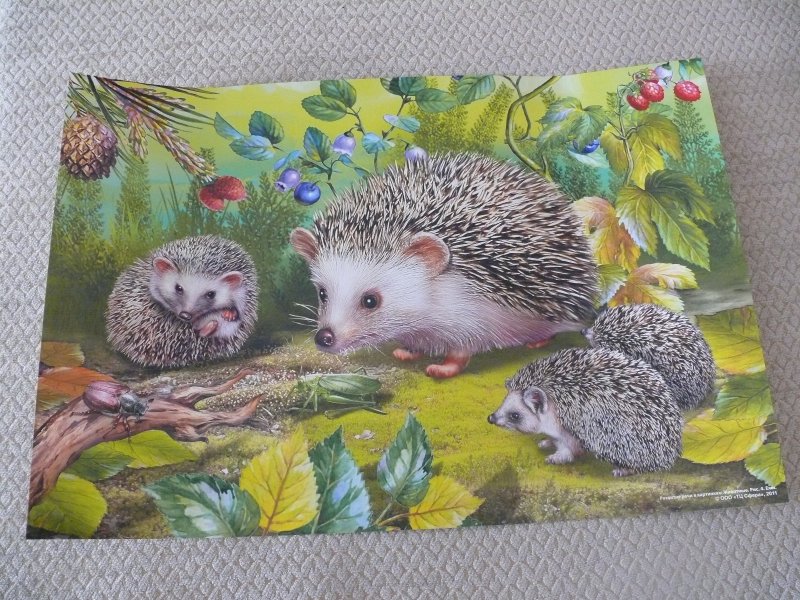 3.Умение развивать сюжетную линию из серии картин, соединяя высказывания разными типами связей.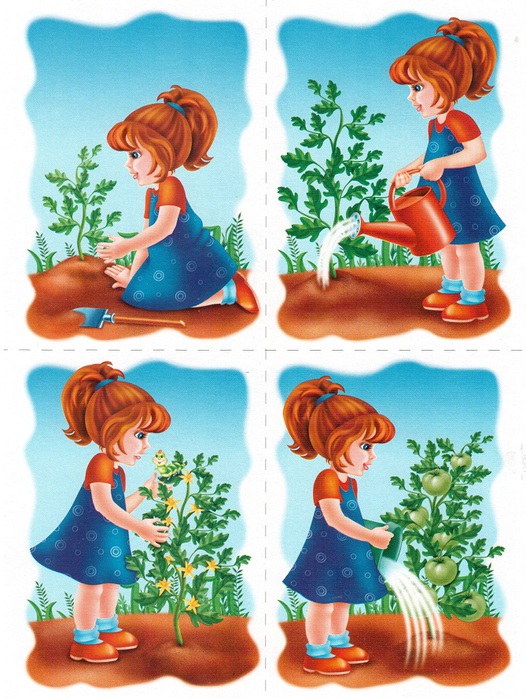 Практический материал                                                                                            Приложение 4Игры и упражнения на развитие мимики и пантомимики"Игра в шляпу"Игра начинается с примеривания маминой или папиной шляпы. Надев ее, девочка (мальчик) «превращается» в барышню ( в папу, дедушку, дядю...),  меняет и демонстрирует  походку, манеры. «Дискотека для животных»Животные решили повеселиться ( медведь, волк, заяц, жираф, обезьяна....) Дискотека в разгаре: медведь идёт  медленно переваливаясь; заяц скачет, прижав, лапки перед собой; лиса плавно передвигается, жестами показывая свой хвост, обезьяна кривляется, пингвин важно покачивается, держа выпрямленные руки за спиной и т. д. Словом, все зависит от воображения.Звучит веселая музыка. Роль животного ребенок выбирает сам. «Пантомима» Вызывают  двух  играющих. Дети становятся лицом к зрителям, но друг друга видеть не должны (разделить их можно ширмой).Играющие  одновременно движениями, мимикой изображают то, что предлагаем им воспитатель. Дети-зрители оценивают, кто сумел это сделать лучше. Можно, например, предложить играющим изобразить:- испуганного зайчика;- веселого клоуна;- человека, ожидающего зимой на улице автобус в сильный мороз и т.д.Можно  читать  вслух стихотворение («Мишка косолапый по лесу идет…», любое другое) или басню (подбирать такие, где много действий) и предложить играющим иллюстрировать их своими движениями.Дети бывают очень изобретательными и непосредственными в таких играх. Игра «Зеркало»Что делает зеркало? Повторяет ваши движения. Пусть один человек будет зеркалом, а другие повторяют за ним все, что он делает. Встаньте друг против друга и копируйте мимику, позы, жесты, то есть полностью подражайте образцу. Через некоторое время поменяйтесь с ребенком местами. Или определите водящего с помощью считалки. «Кошкины повадки»Вам покажем мы немножко.Как ступает мягко кошка. /Идут на цыпочках/Еле слышно / Топ – топ – топ/Хвостик вниз.  /Оп – оп – оп/.Но, подняв свой хвост пушистый,Кошка может быть и быстрой.Ввысь бросается отважно. /Прыгают/.Скок, да скок, ещё подскок,А потом мяукнет: «Мяу!Я в свой домик убегаю!»  /Бегут на месте/ «Веселые мартышки»/Дети изображают то, о чем говорят/Мы веселые мартышки, мы играем громко слишком.Мы в ладоши хлопаем, мы ногами топаем.Надуваем щечки, скачем на носочках.И друг другу язычки покажем!Дружно прыгнем к потолку, пальчик поднесем к виску,Оттопырим ушки, хвостик.Шире рот откроем, гримасы состроим.Как скажу я громко «три», все с гримасами замри!Раз, два, три!                                  /Дети строят рожицы/.                                                                                            Приложение 5Расскажи стихи рукамиКискаВ кухне нашей под столом
Стоит крынка с молоком.(складываем из большого и всех остальных пальцев левой руки кружок)
К крынке кошка подошла(“идем” указательным и средним пальцами правой руки)
Сверху сливки попила (указательным пальцем делаем “лакающие” движения в кружке, изображающем горшок)
Глубже сунулась в горшок:
- Молочка напьюсь я впрок! (засовываем палец глубже в кружок-горшок)
Что случилось? Ой-ой-ой!
Кошка крутит головой(крутим головой)
Налакалась молочка –
Не уйти ей из горшка!(пытаемся вытянуть палец из кружка)
С головы горшок не слез.
С ним и убежала в лес! (топоча пальцами обеих рук по столу, показываем как кошка убежала)В гости в домикНа горе мы видим дом(сложите домик из ладоней: все пальцы соприкасаются кончиками – “крыша дома”)Много зелени кругом(сделайте волнообразные движения руками)Вот деревья, вот кусты(изобразите деревья и кусты)Вот душистые цветы(сделайте из ладоней “бутон”)Окружает все забор(изобразите забор, можно нарисовать пальцем в воздухе зигзагообразную линию)За забором – чистый двор(погладьте ладонями стол или воздух)Мы ворота открываем(изобразите открывающиеся ворота)К дому быстро подбегаем(пальцы “побежали” по столу)В дверь стучимся:(кулаками по столу)тук-тук-тук.Кто-то к нам идет на стук?(приложите ладонь к уху, как будто прислушиваетесь)В гости к другу мы пришлиИ гостинцы принесли(вытяните руки вперед, как будто что-то несете)Мишка в лесуВетер дует нам в лицо(руками машем себе в лицо)
Закачалось деревцо(руки вверх и качаемся)
Ветерок все тише, тише(медленно приседаем)
Деревцо все выше, выше(медленно встаем, поднимаемся на носочки, руки вверх)
Как на горке снег, снег(встаем на носочки, руки вверх)
И под горкой(приседаем)
И на елке(встаем, руки в стороны)
И под елкой(обхватываем себя руками)
А под снегом спит медведь(пальчик к губам)
Тише, тише, не шуметь(шепотом, поворачиваясь в разные стороны)ДождикЗакапали капли(постучать двумя пальцами каждой руки по столу)
Идет дождь(постучать четырьмя пальцами)
Он льет как из ведра!(стучим сильнее)
Пошел град(косточками пальцев выбиваем дробь)
Сверкает молния(шипящий звук, рисуем молнию пальцем в воздухе)
Гремит гром!(барабаним кулаками или хлопаем в ладошки)
Все быстро убегают домой(прячем руки за спину)
А утром снова ярко светит солнце!(описываем руками большой круг)Зайка и капустаВстал зайчишка рано(кончики пальцев одной руки образуют мордочку, а выпрямленные указательный и средний пальцы – уши)
Вышел на поляну.
По опушке к лесу шел(идем пальцами по столу)
И большой кочан нашел(кулак другой руки)
Стал зайчишка с хрустом
Грызть кочан капусты:
Хруст-хруст, хруст-хруст…(“заяц” грызет кулак и причмокивает)
Съел, свалился под куст
И уснул. Проснулся…
Сладко потянулся(c  усилием растопыриваем все пальцы)
А домой добрался –
долго отдувался!(показываем, как заяц движется по столу)    Приложение 6Фольклорные миниатюры, потешки, стихи - Где ты, брат Иван?                                - Уж как сладки гусиные лапки!- В горнице.                                                    -  А ты едал?- А что делаешь?                                            - Нет, не едал,- Помогаю Петру.                                          - А мой дядя видал,- А Петр что делает?                                        Как наш барин едал.- Да на печи лежит.- Куда, Фома едешь? Куда погоняешь? - Еду сено косить.- На что тебе сено? - Коровок кормить.- На что тебе коровки? - Молоко доить.- А зачем молоко? - Ребяток кормить.- Кисонька-мурысонька, где была?    - Коней пасла.- Где кони?      - За ворота ушли.- Где ворота?   - Огонь сжёг.- Где огонь?     - Вода залила.- Где вода?       - Быки выпили.- Где быки?      - За гору ушли.- Где гора?       - Черви выточили.- Где черви?     - Утки склевали."Хозяйка и кот"  В. Левановский/               "Разговор лягушек"- Почему ты черен, кот?- Лазал ночью в дымоход.                                      - Кума, ты к нам?- Почему сейчас ты бел?                                         - К вам, к вам. К воде скачу,                   ловить хочу.- Из горшка сметану ел.                                          - А кого, кого, кума?- Почему ты серым стал?                                        - Рака, карпа и сома.- Меня пес в пыли валял.                                        - Как поймаешь, дашь ли нам?- Как какого же ты цвета?                                       - Как не дать, конечно, дам.- я и сам не знаю это. "Кто чей"- Чей ты, чей, лесной ручей?       - Ничей!- Но откуда ж ты, ручей?             - Из ключей.- Ну, а чьи же те ключи?             - Ничьи.- Чья березка у ручья?                 - Ничья.- А ты, девочка - лапушка?         - Я мамина, папина, бабушкина. «Зайка»- Зайка, зайка, белый хвост, где ты был?      - Косил овес- Где овес?          - Журавль склевал.- Где журавль?    - Медведь прогнал.- Где медведь?    - Сидит в ловушке.- Где ловушка?   - На горушке.- Где горушка?   - Вечерком смыло в Каму ручейком.«Весна»                                                                   «Медведь»  /Г.Виеру/- Ну, весна, как дела?                                                 - Ты куда идешь, медведь?- У меня уборка.                                                          - В город елку посмотреть.- Для чего тебе метла?                                                - А зачем тебе она?- Снег смести с пригорка.                                           - Новый год встречать пора.- Для чего тебе ручьи?                                                -  Где поставишь ты её?- Мусор смыть с дорожек.                                          - В дом возьму к себе в жилье.- Для чего тебе лучи?                                                  - Что ж не вырубить в лесу?                                        - Для уборки тоже.                                                      -  Жалко, лучше принесу.  Все промою, просушу,  Вас на праздник приглашу.                                                                                            Приложение 7Подвижные и словесные игры с готовыми диалогическими текстами Подвижная игра «Лиски» (белорусская народная игра).Играющие  по считалке  выбирают лиса – ведущего и, построившись в круг 10 – 20 метров, кладут возле себя лисят (лиской может быть любой предмет: кубик, мячик, игрушка). Лис подходит к одному из играющих и говорит:- Где был?    - В лесу.- Кого поймал?   - Лиску.- Верни лиску мою.   - За так не отдаю.-За что отдашь – скажи сам.    - Если обгонишь, тогда отдам.После этого они бегут в противоположные стороны по кругу. Хозяином лисенка становится тот, кто займет свободное место в круге, лисом -  игрок который остался.Бегать разрешается только по внешней стороне круга.Подвижная игра «Гуси-лебеди», Цель:  обучает детей обращаться к собеседнику, задавать вопросы.На одной стороне площадки чертят дом, где живут хозяин и гуси.На  другой – волк. Хозяин выпускает гусей погулять, они уходят на другой край площадки. Хозяин зовет гусей:- Гуси – гуси!   - Га – га – га.- Есть хотите?  - Да – да – да.- Гуси – лебеди! Домой? Серый волк под горой!- Что он там делает?  - Рябчиков щиплет.- Ну летите же домой!Гуси бегут в дом, волк пытается их поймать. Пойманные дети выходят из игры. Самый ловкий и быстрый гусь становится волком.Подвижная игра  «Коршун», обучающая детей поочередно обмениваться репликами, развивать тему разговора.Ведущий – Коршун. Дети окружают его стайкой и начинается диалог:- Вокруг Коршуна хожу, я на Коршуна гляжу.Коршун, что делаешь?     - Ямочку рою.- Зачем ямочка?  - Денежку ищу.- Зачем тебе денежка?    - Иголку купить.- Зачем тебе иголка?       - Мешочек сшить.- Зачем мешочек?            - Камешки класть.- Зачем камешки?            - В твоих детей шуркать - буркать.- За что?   - Они ко мне в огород лазят.- Ты бы делал забор повыше, а не умеешь, лови их.!Дети разбегаются кто куда. Коршун догоняет                                                                                                     Приложение 8Небольшие литературные тексты для инсценировки детьми«Зайка»Атрибуты: ушки зайчика, листики бумажные, бутафорская морковьЗайка грустный к нам пришёл, он морковки не нашёл.Повздыхал, поворчал, листиками пошуршал…Вдруг, морковку в них нашёл!Быстро он морковку взял, посмотрел по сторонам,И погрыз, и пожевал,И весёлый поскакал!«Ёжик»Атрибуты: маска ёжикаЕжик по полю бежал,Вдруг споткнулся, и упал!Посидел, попыхтел, повздыхал,Да и дальше побежал!«Мишка»Атрибуты: маска медведя, бочонок (поставить повыше)Мишка по лесу идёт,Ищет Мишка сладкий мёд.Ну, а мёд то — высоко,Достать мёд Мишке нелегко!«Бабочка»Атрибуты: крылья бабочки, большой бумажный цветокБабочка — красавица, крыльями махала.Бабочка — красавица, нектар собирала.Нектар она поела, к цветку полетела.На цветочек села, песенку запела.«Котик»Атрибуты: маска кота, игрушка мышкиКотик на окне лежал,Он животик почесал.Вдруг, мышонка увидал,Громко крикнул: Мяу, мяу, мяу!За мышонком побежал,Но его он не догнал!«Два щенка»Атрибуты: 2 маски собачек, «косточка»Веселятся два щенка,Косточку нашли : Ура!Косточку не могут поделить,Что же делать? Как тут быть?Косточку в землю они закопали,Лучшими друзьями теперь они стали!«Воробей»Атрибуты: маска воробья, стульчикВоробей к нам прилетел,И на стульчик он присел.Головкой повертел,Громко песенку запел.«Уточка»Атрибуты: маска уточкиУточка в пруду купалась,Весело водой плескалась.«Кря — кря — кря, детвора,Приходите все сюда!»«Пчёлка»Атрибуты: крылышки пчёлки, бумажный цветокПчёлка, пчёлка всё жужжит,Усиками шевелит.«Сейчас я мёд весь соберу,Жу —жу- жу, жу — жу — жу!»«Зайка»Атрибуты: ушки зайчика, листики бумажные, бутафорская морковьЗайка грустный к нам пришёл, он морковки не нашёл.Повздыхал, поворчал, листиками пошуршал…Вдруг, морковку в них нашёл!Быстро он морковку взял, посмотрел по сторонам,И погрыз, и пожевал,И весёлый поскакал!«Ёжик»Атрибуты: маска ёжикаЕжик по полю бежал,Вдруг споткнулся, и упал!Посидел, попыхтел, повздыхал,Да и дальше побежал!«Мишка»Атрибуты: маска медведя, бочонок (поставить повыше)Мишка по лесу идёт,Ищет Мишка сладкий мёд.Ну, а мёд то — высоко,Достать мёд Мишке нелегко!«Бабочка»Атрибуты: крылья бабочки, большой бумажный цветокБабочка — красавица, крыльями махала.Бабочка — красавица, нектар собирала.Нектар она поела, к цветку полетела.На цветочек села, песенку запела.«Котик»Атрибуты: маска кота, игрушка мышкиКотик на окне лежал,Он животик почесал.Вдруг, мышонка увидал,Громко крикнул: Мяу, мяу, мяу!За мышонком побежал,Но его он не догнал!«Два щенка»Атрибуты: 2 маски собачек, «косточка»Веселятся два щенка,Косточку нашли : Ура!Косточку не могут поделить,Что же делать? Как тут быть?Косточку в землю они закопали,Лучшими друзьями теперь они стали!«Воробей»Атрибуты: маска воробья, стульчикВоробей к нам прилетел,И на стульчик он присел.Головкой повертел,Громко песенку запел.«Уточка»Атрибуты: маска уточкиУточка в пруду купалась,Весело водой плескалась.«Кря — кря — кря, детвора,Приходите все сюда!»«Пчёлка»Атрибуты: крылышки пчёлки, бумажный цветокПчёлка, пчёлка всё жужжит,Усиками шевелит.«Сейчас я мёд весь соберу,      Приложение 9ДЕВОЧКА ЧУМАЗАЯПо А. Барто и П. БартоНАСТОЛЬНЫЙ ТЕАТР ИГРУШЕКЦель. Учить детей из несложных действий создавать сюжет, привлекать к активному участию в игре. Воспитывать желание всегда быть чистым.Персонажи. Ведущий, девочка чумазая.Материал. Большая кукла из моющегося материала, предметы для туалета: ванночка или таз с теплой водой, мыло, губка, полотенце, чистое белье, одежда.Ход игры. Принесите куклу-замарашку, усадите ее перед детьми. Сами сядьте среди них. Посмотрите на куклу и удивитесь, до чего же она грязная. Постарайтесь вызвать у ребят отрицательное отношение к неряхе. При первом проведении игры исполняйте все роли сами.Ведущий. Ах ты, девочка чумазая, где ты руки так измазала? Черные ладошки; на локтях — дорожки. Девочка чумазая.   Я на солнышкележала, руки кверху держала.Вот они и загорели.Впору засмеяться вместе с детьми над наивной ложью замарашки. Но ведущий продолжает спрашивать девочку.Ведущий. Ах ты, девочка чумазая,где ты носик так измазала? Кончик носа черный, будто закопченный. Девочка чумазая.   Я на солнышкележала, нос кверху держала. Вот он и загорел.Ведущий показывает детям, как девочка нос держала, и заразительно смеется, так, чтобы дети засмеялись тоже. Продолжает вместе с ними разглядывать неряху.Ведущий. Ах ты, девочка чумазая, ноги в полосы измазала, не девочка, а зебра, ноги — как у негра.Все смотрят на нее с улыбкой, но осуждающе.Девочка чумазая.   Я на солнышкележала, пятки кверху держала.Вот они и загорели.Все смеются.Ведущий (покачивая головой). Ну-ка, дайте мыло, мы ее ототрем.Ой ли, так ли? Так ли дело было? Отмоем все до капли. Ну-ка, дайте мыло!Кто-либо из детей подает мыло. Ведущий намыливает мочалку и моет куклу.Ведущий. Громко девочка кричала,как увидела мочалу,царапалась, как кошка... Девочка чумазая.   Не трогайтеладошки!Они не будут белые: они же загорелые! Ведущий (показывает детям куклу). А ладошки-то отмылись.(Продолжает мыть девочку, привлекая детей к этим действиям.)Оттирали губкой нос — разобиделась до слез... Девочка чумазая.   Ой, мой бедныйносик!Он мыла не выносит! Он не будет белый: Он же загорелый! Ведущий. Ну-ка дети, посмотрим: а нос тоже отмылся! (Моет кукле ноги с кем-нибудь из детей.) Отмывали полосы — кричала громким голосом...Девочка чумазая.   Ой, боюсь щекотки!Уберите щетки!Не будут пятки белые,они же загорелые!Все смеются. Ведущий показывает детям, что пятки тоже отмылись. Поднимает куклу, вытирает ее вместе с ребенком полотенцем.Все. Вот теперь ты белая, Ничуть не загорелая. Все это была грязь.Ведущий вместе с детьми одевает куклу и дает им поиграть.В повторной игре предложите детям говорить за куклу, мыть ее — сначала с вашей помощью, а потом и самостоятельно. ^Постепенно ребята, запомнив слова, ведут диалог сами. Вы же становитесь режиссером.Чтобы интерес к игре не угасал, введите новые персонажи — игрушки (кот, утенок, пес и др.), которые будут выражать удивление замарашке и осуждать ее наивные попытки провести малышей.Во время умывания детей кукла — всегда чистая, опрятная — может интересоваться, хорошо ли ребята умылись, насухо ли вытерлись. Можно использовать при этом некоторые строфы стихотворения.    Приложение 10Сценарий для инсценировки сказки:«Сказка о том, как звери Зайке помогли»Сказочник– Жил в лесу трусишка-зайка.Зайка – Серый – Побегайка.Огород у Зайки был.Зайку огород кормил.Как–то раз сердитый кротРазорил весь огород.Вот сидит и плачет Зайка,Зайка – Серый – Побегайка.Зайка– Я несчастный зайка серый.Что теперь я буду делать?Как мне зиму пережить?Чем теперь зайчат кормить?Сказочник– Мимо  шел колючий еж.Ежик– Зайка, плачешь отчего ж?Зайка– Мой сосед – сердитый кротРазорил весь огород.Как мне зиму пережить?Чем теперь зайчат кормить?Ежик– Не грусти, сосед мой зайка,Зайка – Серый – Побегайка.Твоей беде я помогу –Мешок яблок подарю.Сказочник– Мимо белочка скакалаИ зайчишку увидала.Белочка– Ты о чем грустишь, косой?Приключилось что с тобой?Зайка– Мой сосед – сердитый кротРазорил весь огород.Как мне зиму пережить?Чем теперь зайчат кормить?Белочка– Не грусти, сосед мой зайка,Зайка – Серый – Побегайка.Твоей беде я помогу –Грибов корзинку подарю.Сказочник– Мимо козлик шел рогатый,Очень важный, бородатый.Козлик– Почему ты зайка плачешь?Почему сидишь, не скачешь?Зайка– Мой сосед – сердитый кротРазорил весь огород.Как мне зиму пережить?Чем теперь зайчат кормить?Козлик– Не грусти, сосед мой зайка,Зайка – Серый – Побегайка.Твоей беде я помогу –Кочан капусты подарю.Сказочник– Больше уж не плачет зайка,Зайка – Серый – Побегайка.Зайка наш ужасно рад!Зайка– Друзья – наш самый лучший клад!Они на выручку придутИ лапу помощи дадут!Спасибо вам, мои друзья!Все хором– Жить без друзей никак нельзя!  Приложение 11Сценарий сказки «Репка» (старшая группа)Сказочница:Посидите тихо, детки,Да послушайте про репку…Сказка, может, и мала,Но про важные дела.Начинается как надо:Жили-были дед да баба,Внучка, Жучка, Мурка-кошка,И в подполье Мышка-крошка.Прямо – деда огород,Дальше – сказочка пойдет.Сказочница уходит.Выходит на сцену дед и встает рядом с домиком.Дед:Пришла пора красная,Теплая, да ясная,С новою заботою,Собирайся, народ,Выходи в огород.Берет лопату и встает посередине сцены.Дед:Эх, землица хороша! Легкая да теплая! (копает)Семя как в постельку ляжет. (сажает семечко)Теперь пойду, позавтракаю.А Машенька придет – пусть польет хорошенько.Дед уходит за домик. А внучка выбегает с лейкой в руках.Внучка:Дедушка! Ушел? Репку-то посадил, а мне велел полить хорошенько! Ладно полью!Поливает и приговаривает.Внучка:Я водички не жалею,Поливаю, как умею.Расти репка сладкаяНа радость дуду с бабкою.Тут появляется кошка.Внучка:Мурка, последи, чтобы наше семечко птички не поклевали, а я завтракать пошла.Уходит в домик.Кошка:Завтракать побежала. Небось сметана на завтрак будет. Побегу и я! Жучка! Жучка!Выбегает собакаКошка:Тебе Маша велела репку караулить. А я завтракать побежала!Убегает в домик.Жучка:Караулить, так караулить! Обязанность у меня такая. Полежу на солнышке, погреюсь!Ложится, через времяЖучка:Завтракать, наверно уже сели. Все косточки без меня съели. Побегу и я завтракать!Убегает в домик.Выходит сказочницаСказочница:Землю дружно поливали.Удобряли и взрыхляли,Наконец, настал денек –Показался и росток.И как в сказке то бывает,Репка быстро вырастает.До забора подняласьСладким соком налилась.Выходит Репка, садится на стул по центру. Выходят все герои из-за домика и играют в игру «Репка». Все расходятся обратно, кроме Репки и Сказочницы.Сказочница:Ну вот и поиграли, пора и сказку продолжать.Уходит. А следом за ней выбегает Мышка.Мышка:Вот так репка, вот так диво!Как крупна-то, как красива!И верхушки не видать,Надо дедушку позвать!Зовет дедушку. Дедушка выходит.Дед:Что случилось, что такое?Не даете мне покоя!Мышка:Посмотри сюда скорее!Дед:Ой, глазам своим не верю,Ну и репка, вот так раз!Бабке отнесу сейчасПытается выдернуть репку.Дед:Нет, не сдвинуть даже с места!Мышка, сбегай бабку позови!Мышка:Сейчас!Мышка убегает за бабкой. Выходит бабка.Бабка:Что случилось, что такое?Дед:Глянь-ка, чудо-то какое?Бабка:Время нечего терять –Давай вместе вырывать!Тянут, вытянуть не могут.Бабка:Это, дед, видать, не шуткаПозовем скорей Машутку!Выбегает Маша.Баба:Становись за мной, тяни!Дед:Ну-ка, вместе – раз, два, три!Баба:Нет, не сдвинуть даже с места!Ты бы Жучка позвала!Маша: Жучка!Выбегает Жучка.Маша: Становись за мной, тяни!Баба:Нет, не сдвинуть даже с места!Ты бы Кошку позвала!Жучка: Кошка!Выбегает кошка.Жучка:Становись за мной, тяни!Баба:Нет, не сдвинуть даже с места!Ты бы Мышку позвала!Кошка: Мышка!Выбегает мышка.Мышка:Еще разик еще раз,Репку вытянем сейчас!Вытягивают репку.Бабка:Репка будет очень сладка,Знаю, вспомните вы бабку!Выходит сказочница.Сказочница:Вспоминайте и меня!Сказка нужная моя!И коль вместе мы возьмемся,Своего всегда добьемся!Все встают в дружный хоровод и поют «Песню друзей».                                                                                          Приложение 12Сценарий для постановки русской народной сказки в  кукольном театре детьми: «Заюшкина избушка»Действующие лица:Заяц
Лиса
Собака
Медведь
Бык
Петух
РассказчикДействие первоеНа переднем плане слева Зайкина избушка, справа несколько весенних деревьев, на втором плане – лес.РассказчикВсю зиму лиса строила себе дом изо льда. Прибиралась в нем, украшала все. Но пришла весна лисицын домик и растаял. На поляну из-за деревьев справа выходит Лиса с узелком и направляется к Зайкиной избушке. Лиса стучится в дверь.Лиса (заискивающе)Зайчик, ты открой мне дверь, теперь я бездомная. Солнце лучом пригрело, мой домик и растаял. Зайчик, миленький, пусти погреться.

Заяц выглядывает из окошка.ЗаяцРаз беда с тобой случилась, заходи , погрейся у меня.ЛисаТы добрее всех в лесу!ЗаяцУ меня изба простая, труба покосилась, но она весной не тает. Проходи Будем жить вместе .Лиса заходит в дом. Заяц прячется, а лиса выглядывает из окошка.Заяц скрывается за деревьями справа, через некоторое время он снова появляется с пучком коры и возвращается к избушке.ЗаяцОткрой, Лиса! Открой, прошу!Из окна выглядывает Лиса.Лиса (возмущенно)Вот я тебя как укушу! Ишь, какой, в мой дом ломится, уходи это теперь мой дом!
Заяц (всхлипывая)Все говорят, лиса хитрая, не жди от нее добра. Как же я мог пустить лису на порог. 

Заяц плачет. На поляне из-за деревьев появляется Собака.СобакаПривет, косой! Как жизнь твоя? Чего плачешь?
ЗаяцЯ в дом пустил к себе лису. А она выгнала меня!
СобакаБеду твою поправлю, выгоню лису!
Собака подходит к избушке.СобакаГав! Гав! А ну-ка выходи!ЛисаКто там еще? Ну, погоди!
Выйду я сейчас за вами,
Покажу свои клыки.
И безжалостно когтями
Разорву вас на куски!Заяц прижимает ушки, а Собака убегает вправо за деревья. Лиса исчезает в доме.Заяц медленно идет прочь от домика к лесу и плачет, ему навстречу из-за деревьев выходит Медведь.Медведь (весело)Привет, Зайчишка! Что грустный какой? Аль беда приключилась?
Заяц (вздыхая)Я в дом пустил к себе лису. А она выгнала меня!
МедведьТебе я помогу выгоню лису!ЗаяцСобака прогоняла не прогнала.МедведьНу, я уж постараюсь,
Лиса выглядывает из окна.ЛисаКто там опять? Ну, погоди!
Выйду я сейчас за вами,
Покажу свои клыки.
И безжалостно когтями
Разорву вас на куски!Заяц прижимает ушки, а Медведь убегает за деревья. Лиса прячется. Только Заяц рванулся бежать к лесу, как на поляну из-за деревьев выходит Петух и останавливает его.ПетухЭй, куда ты так бежишь? Кто тебя обидел ?

Заяц пытается убежать, но Петух его удерживает.ЗаяцЯ в дом пустил к себе лису. А она выгнала меня!
ПетухНе расстраивайся, зайка, я помогу тебе ее выгнать.ЗаяцСобака ее гнала, не выгнала, медведь гнал, не выгнал, где тебе с ней справится!ПетухНу, зайчик, успокойся, выгоню!
Петух подходит к дому.ПетухНа плече несу косу,
Буду я рубить Лису.
Больно, беспощадно,
Чтобы не повадно
Было разевать ей пасть
И дома чужие красть!Лиса не выглядывает.Голос ЛисыВыйду я сейчас за вами,
Покажу свои клыки.
Заяц прижимает ушки и дрожит.Петух (грозно) На плече несу косу,
Буду я рубить Лису.
Больно, беспощадно,
Чтобы не повадно
Было разевать ей пасть
И дома чужие красть!Лиса в ужасе выпрыгивает из избушки и бежит к лесу.ЛисаОй, спасите! Ой, убили!
Лиса скрывается за деревьями. Заяц обнимает Петушка.Заяц (радостно)Вот спасибо, петушок, спас ты мою избушку! Давай жить вместе!
ПетухВместе славно заживем,
Подлатаем старый дом,
Друга своего врагам
Больше обижать не дам!Петух и Заяц входят в избушку.Конец.                                                                                                  Приложение 13Сценарий для постановки русской народной сказки в домашнем кукольном театре: «Колобок».Действующие лица:Колобок
Дед
Бабка
Заяц
Волк
Медведь
ЛисаДействие первоеНа переднем плане слева деревенский дом. Справа деревья. На втором плане лес. Из-за деревьев справа выходит Дед с вязанкой хвороста и идет к дому. На середине сцены останавливается и кладет вязанку на край ширмы.Бабка выходит из дома, забирает хворост и снова скрывается в доме. Кто-то скребется. Дед прислушивается.ДедПогоди-ка, бабка, слышишь,
В кладовой скребутся мыши.
Ты скорей туда пойди,
По сусекам помети.
Собери муку в совок,
Испечем мы колобок.
В общем, бабка, покумекай.БабкаКак пойду я, как пойду
По сусекам помету!
Соберу муку в совок,
Испеку нам колобок!Бабка выносит Колобка на крыльцо.БабкаВот смотри-ка с пылу с жару.
Скоро сядем к самовару
И, как водится, вдвоем
С колобком чайку попьем.Дед с Бабкой скрываются в доме.Колобок (испуганно)В печке чуть не засушили,
А теперь и съесть решили.
Ждать я смерти не могу,
Я из дома убегу!Колобок спрыгивает с крылечка и скрывается за правой кулисойДействие второеНа переднем плане слева и справа несколько деревьев. На втором плане лес. Из-за деревьев слева выкатывается Колобок.КолобокЯ по коробу скребен,
По сусеку я метен,
У меня румяный бок.
Я – веселый Колобок!Навстречу Колобку из-за деревьев справа выходит Заяц.ЗаяцЛюбит серенький зайчишка
Бегать по лесу вприпрыжку!
Ушками все слушать,
Зубками все кушать!
Ты же свеженький совсем,
Погоди, тебя я съем! Колобок отпрыгивает в сторону.КолобокНе хочу я быть обедом,
Я ушел от бабки с дедом!
Я не попаду в беду,
От тебя, Косой, уйду!Колобок быстро катится мимо Зайца и исчезает за деревьями справа. Заяц убегает за ним.ЗаяцСтой!КолобокГоняйся хоть пол дня,
Не догонишь ты меня!Через некоторое время Колобок снова появляется из-за деревьев слева.КолобокЯ по коробу скребен,
По сусеку я метен,
У меня румяный бок.
Я – веселый Колобок!Из-за деревьев справа выходит Волк.ВолкХочет ухватить волчок
Всех зубами за бочок
Положить в свой ротик,
А потом в животик.
Ты вот свеженький совсем!
Погоди, тебя я съем!КолобокНе хочу я быть обедом!
Я ушел от бабки с дедом,
Ты меня бы не пужал,
Я от Зайца убежал!
Догонять меня без толку,
Убегу я и от волка!Колобок быстро катится мимо Волка и исчезает за деревьями справа. Волк убегает за ним. Колобок снова появляется из-за деревьев слева.КолобокЯ по коробу скребен,
По сусеку я метен,
У меня румяный бок.
Я – веселый Колобок!Из-за деревьев справа выходит Медведь.МедведьОбожает с медом пышки
Кушать косолапый мишка.
Ты же свеженький совсем!
Погоди, тебя я съем!КолобокНе хочу я быть обедом!
Я ушел от бабки с дедом,
Ты меня бы не пужал,
Я от Зайца убежал!
Догонять меня без толку,
Убежал я и от Волка.
Я не попаду в беду,
От тебя, Медведь, уйду!Колобок быстро катится мимо Медведя и исчезает за деревьями справа. Медведь убегает за ним. Колобок снова появляется из-за деревьев слева.КолобокЯ по коробу скребен,
По сусеку я метен,
У меня румяный бок.
Я – веселый Колобок!Из-за деревьев справа выходит Лиса.ЛисаВы слыхали про лису?
Нет хитрей меня в лесу.
В назиданье детям всем
Колобка сейчас я съем!КолобокНе хочу я быть обедом!
Я ушел от бабки с дедом,
И от Зайца убежал.
Волк мне тоже угрожал.
Я его не испугался,
И Медведю я не дался!
Я не попаду в беду,
От тебя, Лиса, уйду!Лиса (вкрадчиво)Славно, милый, ты поешь,
Жаль, что слов не разберешь.
Сядь ко мне на язычок,
Про румяный спой бочок.КолобокЯ по коробу скребен,
По сусеку я метен,
У меня румяный бок.
Я – веселый …Лиса набрасывается на Колобка и съедает его.ЛисаКолобок!
Он ушел от бабки с дедом,
Не хотел он быть обедом.
Сел ко мне на язычок…
А ведь вкусный, дурачок!Конец.                                                                                          Приложение 14Сценарий сказки «Муха-цокотуха»Действующие лица: Муха-Цокотуха, Пчелка, Блошка, Бабочка, Божья Коровка, Тараканы, Кузнечики, Жуки, Паук, Букашки, Комар.Декорации: костюмы для персонажей; самовар, монетка-денежка, цветы, бочонок мёда, фонарики, сетка-паутина, сушки, сервировка стола, предметы народно-прикладного искусства (ложки, матрёшки, балалайки, шкатулки, свистульки, самовары).Ход мероприятия:Ведущий:Наша жизнь скучна без сказки.Дорог день, как целый год.Всех добрей и ярче краски,Если сказка к нам придет!Звучит русская народная песня «А я по лугу...».Ведущий:Муха, Муха-Цокотуха,Позолоченное брюхо!Муха по полю пошла,Муха денежку нашла.Выходит Муха, по дороге находит «денежку».Муха-Цокотуха:Что же мне купить?А пойду я на базар, и куплю я самовар.Потом  что день рожденьяБуду нынче я справлять,Всех букашек-таракашекСладким чаем угощать.Муха покупает самовар на «базаре». Накрывает на стол, ставит угощение.Муха-Цокотуха:Ах, какой, ах, какойОн красивый, расписной!Не стесняйтесь, прилетайте,Жду вас в гости ровно в час.Приходите, приползайте,Если крыльев нет у вас.Пых-пых-пых, закипает самовар,Пых-пых-пых, из трубы пускает пар.Ведущий: Узнали лесные букашки о празднике – дне рождения Мухи, и полетели к ней поздравлять ее с этим прекрасным днем.Под русскую народную песню «Пчелки» вылетает Пчела.Пчелка:Я - соседка Пчела,Тебе меду принесла!Ах, какой он чистый,Сладкий и душистый!Передает Мухе банку с медом.Муха-Цокотуха: Спасибо! Прошу за стол!Выбегает Блошка под русскую народную песню «Я на горку шла».Блошка:Ты прими от БлошкиЭти красные сапожкиБудешь часто надевать,Будешь лихо танцеватьНа сафьяновых сапожкахЗолоченые застежки,И задорный каблучокОтбивает - чок, чок, чок!Ох, сапожки хороши,Так и просят - попляши!Муха-Цокотуха:Спасибо, спасибо,Сапожки на диво!Прошу за стол садиться,Чайку напиться.Блошка с Пчелкой садятся за стол.Выходит жук под русскую народную музыку.Жук:Жу – жук, жу – жук,Я принёс вам цветочки.Жу – жук, жу – жук,Сам собрал их на лужочке.Муха-Цокотуха: Спасибо, спасибо, букет красивый, прошу за стол!Звучит мелодия русской народной песни «Посею лебеду на берегу», вылетает Бабочка.Бабочка:Я порхала по цветам,Прилетела в гости к вам.Поздравляю, поздравляю!Счастья, радости желаю!Муха приглашает Бабочку за стол.Звучит русская народная мелодия «Ах вы сени, мои сени...», к столу подходят Кузнечики, Божья Коровка.Кузнечики:Мы кузнечики, а значит,Без забот и без хлопотДень и ночь по полю скачем –Путешествуем весь год.Божья Коровка:Я, Божья коровка,Чёрная головка,Спинка в горошину -Гостья хорошая!Кузнечики и Божья Коровка: Поздравляем с именинами!Муха-Цокотуха: Спасибо, гости дорогие! Прошу к столу!Ведущий: Стала Муха-Цокотуха гостей потчевать, угощать.Муха-Цокотуха:Бабочка – красавица,Кушайте варенье,Или вам не нравитсяНаше угощение?Бабочка:Очень сладко, очень вкусно,Просто объеденье!Как же изумительно клубничное варенье!Букашки:Без блинов и чай не чай,Блины к чаю подавай!Вкусного печенья, сладкого варенья-Вот так угощенье!Ведущий: Как чудесно, как прелестно!Кузнечик: Очаровательно!Жук: Замечательно!Жук обращается к Пчеле:Пчелка, дорогая,С цветов мед собираешь,А с гостями поиграешь?Все дети играют в русскую народную игру «Пчела».Дети становятся в круг, Пчела - в центре, поют:Пчелки, пчелки,Поверху летают,Жальца - иголки,К цветкам припадают,Серые, малые.Медок собирают,Крылышки алые.В колоду таскают, ж-ж-ж...Пчела ловит; кого поймала, говорит: «Замри»; ребенок остается стоять на месте, а игра продолжается, и так 2-3 раза.Ведущий: А кто сюда ползет? Без станка и без рук, а холст ткет?Выходит Паук, гости застывают от ужаса. Паук набрасывает веревочную петлю на Муху-Цокотуху и подтягивает ее к себе, приговаривая и напевая:Паук:Я злой паучище,Длинные ручищи.Я за мухой пришёл,Цокотухой пришёл!Муха-Цокотуха:Дорогие гости, помогите,Паука-злодея прогоните!Паук: Ха-ха-ха, не шучу,Ноги, руки скручу!Ведущий:Что же вы сидите?Помогайте, муху из беды выручайте!Пропадёт ведь муха-красавица!Все:А вдруг он так же с нами расправится?!Ведущий: Но кто это спешит на помощь?Букашка: Это спаситель наш, Комар-Комарище, Длинный носище!Звучит русская народная мелодия «Полянка», вылетает Комарик с саблей.Комар:Я комар-храбрец,Удалой молодец.Где паук, где злодей?Не боюсь его сетей.Паука я не боюсь,С пауком сейчас сражусь!Комар разрубает петлю, Паук убегает, Комар берет Муху за руку, все гости выходят вперед.Комар:Я тебя освободил,Я злодея победил.А теперь, душа-девица,Будем вместе веселиться!Муха-Цокотуха:Ты меня от смерти спас,Прилетел ты в добрый час!Букашка:Эй, сороконожки,Бегите по дорожке,Зовите музыкантов,Будем танцевать!Дети из зала изображают сороконожек, они встают друг за другом, первый ребёнок берёт в руки мяч, изображает голову сороконожки, а остальные тело. Дети шагают в ногу за «головой» под музыку.Ведущий:Веселье затевайте,Играть, плясать начинайте!Звучит оркестр в исполнении детей (ложки, свистульки, шумелки, бубны и т.д.) под музыку «Русская плясовая».Жук:Ну, а теперь,Сапог не жалей,Не жалей лаптей -Давай «русскую» скорей!Любой танец под русскую народную мелодию или русская народная пляска «Калинка».Ведущий:Представление - весельеИ для вас, и для нас,Мы закончим в этот час.Ой, вы гости дорогие,Приходите чаще к нам!Рады мы всегда друзьям!Пришло время расставанья,Говорим вам: «До свиданья!» (дети хором)   Приложение 15Работа с родителями и педагогамиСеминар для педагогов «Театрализованная игра как средство развития связной речи старшихдошкольников»Речь является важным механизмом интеллектуальной деятельности, формой общения людей и способом существования сознания.Процесс речи предполагает, с одной стороны, формирование и формулирование мыслей языковыми (речевыми) средствами, а с другой стороны, восприятие языковых конструкций и их понимание.Таким образом, речь представляет собой психолингвистический процесс, форму существования человеческого языка.Речь ребенка выполняет три функции связи его с внешним миром: коммуникативную, познавательную, регулирующую.В коммуникативной функции речи выделяют три стороны: информационную, выразительную и волеизлиятельную:Информационная сторона проявляется в передаче знаний и тесно связана с функциями обозначения и обобщения.Выразительная сторона речи помогает передать чувства и отношения говорящего к предмету сообщения.Волеизлиятельная сторона направлена на то, чтобы подчинить слушателя замыслу говорящего.Содержанием речи, усваиваемой ребенком раннего и дошкольного возрастов, как известно, является отраженная в его сознании, воспринимаемая его органами чувств окружающая действительность: он сам, части его тела, близкие люди, комната, где он живет, внутреннее помещение детского сада, где он воспитывается, двор, парк, ближайшие улицы, город; процессы труда людей, природа — неживая и живая. В содержание речи старших дошкольников включаются уже этические понятия, связанные с понятием долга человека в отношении окружающих людей, природы; явления общественной жизни, праздники.Свободное речевое общение ребенка в детском саду происходит: а) в быту (утренний, вечерний туалет, прием пищи и т. д., б) во время прогулок; в) в процессе игр, г) при ознакомлении с окружающим (общественной жизнью и природой во все времена года) ; д) в процессе труда (хозяйственно-бытового, ручного, труда в природе) ; е) во время праздников и развлечений; ж) во время неречевых специальных занятий: по формированию элементарных математических представлений, рисованию, лепке, конструированию, физкультуре, музыкальных занятий.В процессе игры у ребенка происходит не только свободное речевое общение, но и накопление социального опыта.Игра – ведущий тип деятельности ребенка дошкольного возраста. Игра и есть деятельность, в которой ребенок сначала эмоционально, а затем интеллектуально осваивает всю систему человеческих отношений. Игра – это особая форма освоения действительности путем ее воспроизведения, моделирования (Обухова Л. Ф. Возрастная психология) .Игра занимает свое место в ряду других воспроизводящих деятельностей, являясь ведущей в дошкольном возрасте. Именно в процессе игры как ведущей деятельности возникают основные психические новообразования данного возраста.Развитие игры происходит не спонтанно, а зависит от условий воспитания ребенка, т. е. социальных явлений.Совместная игра ребенка и ребенка создает условия для возникновения “детского общества” и реальных отношений в нем между детьми.Среди творческих игр особенной любовью детей пользуются игры в “театр”,драматизации, сюжетами которых служат хорошо известные сказки, рассказы, театральные представления.Участвуя в театрализованных играх, дети знакомятся с окружающим миром через образы, краски, звуки. Театрально-игровая деятельность обогащает детей новыми впечатлениями, знаниями, умениями, развивает интерес к литературе, активизирует словарь, способствует нравственно-этическому воспитанию каждого ребенка.В ряде исследований театрализованные игры классифицируются по средствам изображения в зависимости от ведущих способов эмоциональной выразительности сюжета (Л. В. Артемова, Е. Л. Трусова) .В играх-драматизациях ребенок-артист, самостоятельно создает образ с помощью комплекса средств выразительности (интонация, мимика, пантомима, производит собственные действия исполнения роли. В игре-драматизации ребенок исполняет какой-либо сюжет, сценарий которого заранее существует, но не является жестким каноном, а служит канвой, в пределах которой развивается импровизация. Импровизация может касаться не только текста, но и сценического действия.Игры-драматизации могут исполняться без зрителей или носить характер концертного исполнения. Если они разыгрываются в обычной театральной форме (сцена, занавес, декорации, костюмы и т. д.) или в форме массового сюжетного зрелища, их называют театрализациями.Драматизации основываются на действиях исполнителя, который может использовать куклы. Л. В. Артемова выделяет несколько видов игр-драматизаций дошкольников:Игры-драматизации с пальчиками. Атрибуты ребенок надевает на пальцы. Он «играет» за персонажа, изображение которого находится на руке. По ходу разворачивания сюжета действует одним или несколькими пальцами, проговаривая текст. Можно изображать действия, находясь за ширмой или свободно передвигаясь по комнате.Игры-драматизации с куклами бибабо. В этих играх на пальцы руки надевают куклы бибабо. Они обычно действуют на ширме, за которой стоит водящий. Таких кукол можно изготовить самостоятельно, используя старые игрушки.Импровизация. Это разыгрывание сюжета без предварительной подготовки. В традиционной педагогике игры-драматизации относят к творческим, входящим в структуру сюжетно-ролевой игры.В режиссерской игре ребенок не является действующим лицом, действует за игрушечный персонаж, сам выступает в роли сценариста и режиссера, управляет игрушками или их заместителями. Эту самостоятельность в придумывании сюжета считают особенно важной для дальнейшего формирования игры и воображения (Е. Е. Кравцова). «Озвучивая» героев и комментируя сюжет, он использует разные средства вербальной выразительности. Преобладающими средствами выражения в этих играх являются интонация и мимика, пантомима ограничена, поскольку ребенок действует с неподвижной фигурой или игрушкой. Важная особенность этих игр состоит в переносе функции с одного объекта реальности на другой. Их сходство с режиссерской работой в том, что ребенок придумывает мизансцены, т. е. организует пространство, сам исполняет все роли или просто сопровождает игру «дикторским» текстом. В этих играх ребенок-режиссер приобретает умение «видеть целое раньше частей», которое, согласно концепции В. В. Давыдова, является основной особенностью воображения как новообразования дошкольного возраста.Режиссерские игры могут быть групповыми: каждый ведет игрушки в общем сюжете или выступает как режиссер импровизированного концерта, спектакля. При этом накапливается опыт общения, согласования замыслов и сюжетных действий.Практическая часть1. Участникам семинара раздаются карточки с играми. Надо определить, к какому виду театрализованных игр они относятся.2. Составить план – конспект театрализованной игры для своей возрастной группы.Консультация для родителей"Значение театрализованной деятельности для развитие связной речи ребенка"            Нарушение речевого развития детей рассматриваются, прежде всего, как нарушение общения. Отклонения в развитии речи отражаются на формировании всей психической жизни ребенка. Совместная со сверстниками и взрослыми театрально-игровая деятельность оказывает выраженное психологическое воздействие на ребенка. Дети в коллективе проявляют индивидуальные особенности, что способствует формированию их внутреннего мира. В игре формируется личность ребенка, реализуется её потенциальные возможности и первые творческие проявления. В театрально-игровой деятельности происходит интенсивное развитие познавательных процессов, эмоционально-личностной сферы. Игра может изменить отношение ребенка к себе и способы общения со сверстниками. Роль, которая доставалась ребенку при игре в театре, может раскрыть в нем потенциальный ресурс. Любимые герои становятся образцами для подражания и отождествления. Именно способность ребенка к такой идентификации с полюбившимся образом позволяет педагогам через театрализованную деятельность оказывать позитивное влияние на детей. Театрализованная деятельность детей дошкольного возраста включает в себя следующие разделы:- игры в кукольный театр;- игры- драматизации;- игры- представления ( спектакли );- плоскостные и теневые театры.            Театрализованная деятельность способствует развитию речи ( монолог, диалог). Заниматься с дошкольниками специальной профессиональной подготовкой невозможно, так как у них ещё не достаточно сформирован дыхательный и голосовой аппарат. Стремиться необходимо к тому, чтобы дети понимали: речь актера должна быть более четкой, звучной и выразительной, чем в жизни. Акцент взрослый делает то на дыхание, то на артикуляцию, то на дикцию, то на интонацию или высоту звучания.            В коррекционной работе с детьми с задержкой речевого развития необходимо на их эмоциональный мир, познавательный интерес.            Велика роль стихов в детских театральных играх и упражнениях.                                                  Стихотворный текст, как ритмически организованная речь, активизирует весь организм ребенка, способствует развитию его голосового аппарата. Стихи носят тренировочный характер для формирования четкой, грамотной речи.           Особенно нравятся детям диалогические стихи. Говоря от имени определенного действующего лица, ребенок легче раскрепощается, общается с партнером. Затем из стихотворения можно создать целый мини- спектакль и разыграть его в форме этюдов. Кроме того, разучивание стихов развивает память и интеллект.            Создание спектакля с дошкольниками- очень увлекательное и полезное занятие. Совместная творческая деятельность вовлекает в процесс постановки, помогает ребенку преодолеть трудности в общении.               Как правило, материалом для сценического воплощения служат русские народные сказки. Они несут в себе активизирующее воздействие на речевую деятельность и на эмоциональную сферу ребенка, выполняют лексико-образную функцию, формируют языковую культуру личности, активизируют и развивают внутреннюю слуховую память ребенка. Развиваются основные языковые функции – экспрессивная ( вербально образный компонент речи) и коммуникативная ( способность к общению, пониманию, диалогу. Всё вышесказанное дает основание утверждать, что применение театрализованной деятельности повышает эффективность психо-коррекции задержки речевого развития детей дошкольного возраста.              Заученные во время подготовки к спектаклю литературные образцы речи дети используют в последствии как готовый речевой материал в свободном речевом общении. Происходит практическое усвоение формальной и содержательной стороны речевой коммуникации.              Инсценировки или отдельные сцены из спектакля, используемые в театрализации, являются готовыми моделями коммуникативных ситуаций.Распределяя роли в игре- драматизации, следует учитывать речевые возможности каждого ребенка в определенный период логопедической работы. Очень важно дать ребенку выступить наравне с другими хотя бы с самой маленькой ролью, чтобы дать ему возможность, перевоплощаясь, отвлечься то речевого дефекта или продемонстрировать правильную речь.              Неважно, какую роль исполняет ребенок, важно, создает образ, учится преодолевать речевые трудности и свободно вступает в речь.              Желание получить роль какого-либо персонажа – мощный стимул для быстрого обучения говорить чисто и правильно.              В нашем детском саду в каждой группе есть специальные мини- центры для театрализованной деятельности, где имеются куклы для настольного, варежкового, перчаточного, теневого и других видов театра: шапочки- маски для кукольного и теневого театров.              Применение театрализованной деятельности оказывает положительное влияние на развитие экспрессивной речи, воображения, развивает все психические функции ребенка. Наблюдается значительное повышение речевой активности и коммуникативной направленности речи, развивается связная, диалогическая речь.  Беседа с родителями«Как устроить домашний театр для детей?»     Все дети любят играть «в дом», «в магазин» и пр. игры, которые педагоги называют сюжетно-ролевыми. Дети участвуют в них сами от своего имени или от имени кого угодно. Уже в три года малыш хочет побыть и продавцом, и мамой-папой, и дракончиком, и доктором в белом халате…Но совсем другое дело – театр. Это не просто игра в лицах – это игра на зрителя.
В театре нет такой спонтанности, как в обычной игре – актёру приходится выучить роль, следовать ходу пьесы и стараться, чтобы всё было слышно и видно зрителям, а не только партнёрам по сцене.

                                                   Театр-игра
    Трёхлетки на такое самоотречение ещё пока не способны. И для них – пальчиковый театр. Он очень близок к обычной игре с игрушками: вот теремок, вот лягушка-квакушка, вот мышка-норушка … Ни о каком чётком сценарии речь не идёт. Читаем сказку «Теремок», рассматриваем картинки, а потом играем вместе с малышом. Для этого не нужны ни ширма, ни кулисы. Только персонажи пальчикового театра (их можно сделать самостоятельно) или обычные куклы и плюшевые звери. С ними можно играть где угодно: хоть на столе, хоть на ковре, хоть в кровати перед сном. 
Вы вполне можете сами разыграть всю сказку для малыша. Но если он сам включается в игру, например, изображает Зайца-Побегайца, проиграть всю сказку от начала до конца вряд ли получится. Ребёнок обязательно увлечётся игрушкой, ему интереснее заниматься своим зайцем, чем думать о «правильном» ходе действия. Тогда можно обойтись отдельными, самыми забавными, сценами. Цель такого «театра» – игра – самый приятный и самый непринуждённый метод развития. В такой игре развиваются воображение, речь, память; ребёнок учится взаимодействовать – с вами, с другими детьми. 
Играючи можно заучивать стихи, отрабатывать звуки, получать начальные математические знания – словом, учиться. Без занудства, без осознанных усилий со стороны малыша.

                                           «Настоящий театр»
       А к пяти годам ребёнок уже может справиться с настоящей «актёрской работой». Т.е. разучить свою роль и сыграть её в спектакле для публики.
Для какой публики? А для родных бабушек с дедушками, дядями и тётями, для соседских ребят и их родителей.
Технология проста. Собираете несколько детей (если своих недостаточно, зовёте товарищей по детскому саду и пр.), выбираете сказку (желательно короткую, желательно смешную или с элементами таинственности), распределяете роли. 
Если в сказке имеются какие-нибудь ночные гномы, домовые или колдунья в чёрном – это то, что нужно!
Вполне подойдёт одна из басен Крылова, например, «Стрекоза и муравей». Там мало действующих лиц, и в то же время имеется диалог. 
Но помните, что главное для спектакля – действие. Если сказка кажется вам слишком затянутой, – сокращайте. Особенной безжалостно сокращайте слова повествователя – оставляйте минимум, необходимый для разъяснения действия. 

 Распределение ролей. Дети примеряют на себя свои роли слишком буквально. Поэтому девочки очень любят играть принцесс и добрых хозяйственных падчериц. Но кто-то должен играть и мачех, и мачехиных дочек. Что же делать?
Постарайтесь преподнести отрицательных персонажей с юмором, сделайте их забавными. Превратите театр в веселье. К слову сказать, мачеху вполне может сыграть мальчик. Это всегда получается очень смешно.
Затем остаётся выучить реплики. Дети обычно запоминают их быстро. Если участвуют товарищи по детскому саду или по подъезду, попросите их родителей хотя бы разок повторить реплики дома.
Для себя вы можете оставить роль сказочника – должен же кто-то вести повествование: «Жили-были старик со старухой…» Выходить на сцену не обязательно – читать этот текст можно из-за кулис и там руководить всем процессом: следить за выходом артистов, подсказывать слова, если кто-то разволнуется и всё перезабудет.

 Реквизит. Разумеется, нужно подготовить костюмы. Для этого сгодятся подручные средства: из собственной летней юбки можно смастерить платье до пола - не нужно ничего резать: где-то подколоть булавками, где-то прихватить ниткой. Крылышки для стрекозы легко сделать из проволоки и тюля (на плечах конструкция закрепляется с помощью резинок, как рюкзак) – что-то подобное продают в магазинах в преддверии Нового года.
С гримом тоже всё понятно: у вас есть косметичка, а в ней тени, румяна и пр. Если вас это не устраивает, можно купить грим для детского театра в магазине.
Старайтесь обойтись минимальным набором декораций. Понятно, что роль трона может исполнить обычный стул. Он же годится на роль собачьей конуры и даже рояля. Ваша выдумка решит все проблемы.

Сцена. Даже если у вас однокомнатная квартира – это не повод отказываться от постановки. Гости рассаживаются на диване, а в центре комнаты происходит действие. Дверь в прихожей – это кулисы, за которыми толпятся артисты.
Летом можно устроить преставление на свежем воздухе, среди зелени.

                                   Этот праздник - детский
      Вы можете фонтанировать самыми необычными идеями. Но помните: этот театр – не для вас. Он – для детей. Не пытайтесь добиться стопроцентной слаженности и актёрской отдачи. Дети – не актёры. Им не интересно работать над ролью бесконечно.Старайтесь не перестараться! Иначе дети потеряют всякий интерес к вашей затее.
Есть ещё одна проблема. Некоторые дети наотрез отказываются играть в постановке, потому что хотят смотреть. Выход простой. Пусть кто-нибудь из взрослых заснимет весь спектакль на видеокамеру. Или на фотоаппарат.
И тогда дети не только смогут посмотреть на себя со стороны, они почувствуют себя киноартистами.
Возможно, такой домашний театр – дело хлопотное. Но оно того стоит. Помимо всяких дидактических задач, ваши дети получат опыт публичного выступления. Не говоря уже о том, что это просто праздник!Конспект родительского собрания в старшей группе на тему «Развитие речи старших дошкольников»Цель: раскрытие значения речи во всестороннем развитии личности ребёнка. Вступительное слово воспитателя по теме:Добрый вечер, уважаемые родители! Мы благодарим Вас, что в круговороте дел, работы, занятости вы нашли время и пришли к нам на встречу. Мы рады видеть вас. Это означает, что нас всех объединяет интерес к теме родительского собрания, а она действительно заслуживает внимания. Чтобы нам было легко и удобно общаться, у всех есть бейджики с именами. Листочки и карандашики помогут вам без труда записать какую-то мысль или вопрос, с которым вы хотели бы обратиться к нам. Итак, тема нашей встречи «Развитие речи старших дошкольников»1 часть: «Совсем немного науки»Речь - форма общения. В дошкольном возрасте она развивается по 2-м взаимосвязанным направлениям:- речь  ребёнка совершенствуется в процессе общения со взрослыми и сверстниками- речь становится основной перестройки мыслительных процессов  и превращается в орудие мышленияОсновные задачи речевого развития детей:- овладение нормами и правилами родного языка, определёнными для каждого возраста;-развитие у детей коммуникативных способностей (способности общаться).Хорошо развитая речь ребёнка способствует успешному обучению в школе.Нарушения же речи сказываются на формировании детского характера, т.к. не исправленный вовремя речевой дефект делает ребёнка неуверенным в себе, замкнутым, раздражительным.При стихийном речевом развитии лишь немногие дети достигают высокого уровня. Поэтому необходимо целенаправленное обучение, чтобы создавать у детей интерес к родному языку и способствовать творческому отношению к речи. Развитие речи непосредственно влияет на развитие мышления. Благодаря речи дети овладевают нормами общественного поведения, что способствует нравственному воспитанию. Таким образом, овладение родным языком необходимо для полноценного формирования личности ребёнка.- Как вы думаете, какие задачи развития речи должны решаться на протяжении всего дошкольного возраста? Чему должны учить ребёнка?- Формирование звуковой культуры речи.-Обогащение словарного запаса.- Формирование грамматического строя  речи.- Обучение рассказыванию, связной речи.-Развитие выразительности речи.Работа по развитию речи ребёнка в д./с. осуществляется в разных видах деятельности; на специальных занятиях по развитию речи, а также и на других занятиях; вне занятий – в игровой  и художественной деятельности; в повседневной  жизни.И сейчас  я предлагаю вам окунуться в детство и на мгновенье превратиться в детей. Мы отправляемся на корабле в путешествие на острова «развития речи»(педагог проводит с родителями упражнение на релаксацию).2часть:   Игра- путешествие по островам «развития речи»1.остров «Творческий»Большое значение для развития речи дошкольника имеет обогащение словаря на основе знаний и представлений об окружающей жизни и в процессе наблюдений природой. Природа имеет уникальные возможности для развития речи детей.(педагог предлагает родителям ответить на вопросы, подобрать эпитеты к словам)«Подберите эпитеты к словам»-снег (белый, пушистый, сыпучий, холодный, мокрый, скрипучий и т.д.)-человек  (вежливый, замечательный, открытый, сердечный и т. д.)-ветер (сильный, холодный, ласковый, пронизывающий и т. д.)-дождь (холодный, летний, моросящий, сильный и т. д.)-луна (яркая, растущая  и т.д.)  «Назови предмет»Тут, конечно, каждый знает, что каким у нас бывает.Перебрасывая мяч различными способами, педагог задает вопрос, на который                                    взрослый, поймавший мяч, должен ответить и вернуть мяч воспитателю. Педагог, в свою очередь, перекидывает мяч следующему родителю, ожидая ответа от него.           1. Что бывает круглым? (мяч, шар, сыр…)           2. Что бывает длинным? (шарф, пальто, шнурок…)           3. Что бывает гладким? (стекло, зеркало,…) и т.д.           4. Что бывает квадратным?           5. «Кто кем будет?»2. остров «Художественное слово» В дошкольном возрасте дети активно осваивают окружающий мир, в результате чего формируется восприятие, развивается речевая культура. Хорошо развитая речь помогает дошкольнику лучше передавать свои мысли, эмоции, переживания, объяснить собственную позицию. Речевое развитие не является обособленным процессом, напротив, развитие фантазии, воображения, формирование произвольной памяти, умение внимательно слушать произведения художественной литературы, сконцентрироваться и ответить на вопросы по тексту - всё это способствует формированию и развитию речи. Художественные тексты являются хорошим помощником родителями педагогам в развитии речи ребёнка. Рассказывайте, читайте детям сказки, стихи, рассказы.А хорошо знакомые сказки можно и проиграть. Сейчас ребята покажут вам, как они обыгрывают сказки в свободной деятельности. Сказка называется « Теремок» (дети инсценируют сказку).Большую роль в развитии речи детей играет  развитие интонационной выразительности речи. Интонационной выразительностью дети овладевают к пяти годам. Но, как правило, в детском саду при разучивании стихов, песен, инсценировок мы сталкиваемся с монотонностью, невыразительностью детской речи. В большинстве это связано с тем, что дети не всегда осознают значение интонации для передачи смысла высказываний и своего отношения к происходящему. Попробуйте прочитать ребёнку один и тот же текст по – разному: монотонно и с интонацией. Ребёнок сразу поймёт разницу. Поэтому так важно при чтении произведений детям обращать внимание на выразительность, темп  речи.Мы предлагаем вам, уважаемые родители, познакомиться с памяткой «Как читать детям». 
1.  Перед прослушиванием художественного произведения необходимо убрать из поля зрения ребёнка все интересные игрушки, занимательные бытовые вещи-всё то, что может помешать ребёнку слушать рассказ или сказку. 
2. Художественный текст должен быть подобран в соответствии с возрастом и индивидуальным способностями ребёнка. 
3. Знакомство с литературным произведением происходит на слух, поэтому взрослому следует особое внимание уделять умению выразительно читать делать логические ударения в нужных местах, соблюдать паузы. 
4. Показывайте ребёнку красочные иллюстрации, которые помогут лучше воспринимать текст. В дошкольном возрасте всё воспринимается практически буквально, значит, выбирая книгу, обращайте внимание на то, чтобы иллюстрации были как можно более реалистичны. 
5. Во время прочтения произведения желательно не отвлекаться на посторонние дела. Помните, что дети способны активно и продуктивно заниматься одним видом деятельности около15 минут. Найдите эти 15 минут для своего ребёнка. 
6. Обязательно задайте ребёнку вопросы по прочитанному. 
7. Прививайте ребёнку с детства любовь к книге, бережное отношение к ней.  А сейчас я предлагаю  угадать загадки про сказки (родители делиться на две команды, поочередно загадывают загадки).1) Я решил путешествовать по свету и не знал, что путешествие может обернуться неприятностями. Я думал, все кругом такие же добрые как баба и дед. Но оказалось, что в мире живут ещё и злые, жестокие, хитрые. И каждому хочется меня съесть…(Колобок)2)Я всю жизнь боялась кошек. А эта пришла и мурлычет, скребётся: мол, помоги мне! Чем же я, маленькая, серенькая, могу помочь кошке? Только чувствую – не обманывает она меня. Выбежала в огород, вижу – и правда моя помощь нужна! (репка)3)Так и знал, что бедой кончится. Уж больно ветхий я и старый. Сколько лет в поле стою! Мечтал, я, конечно, что кто-нибудь во мне поселился да пожил. Но не также много народу! Они влезали, влезали, влезали внутрь. Я не выдержал и рухнул! (теремок)4)Ну и хвост у этой мышки! Ни с ладонью бабы, ни с кулаком деды не сравнить! И надо же было этой мышке выбежать в самый неподходящий момент! Махнула хвостиком, и разбилось яйцо! (курочка ряба)5)В детстве все над ним смеялись, оттолкнуть его старались:
Ведь никто не знал, что он белым лебедем рожден. (гадкий утенок)6) Уплетая калачи, ехал парень на печи.
Прокатился по деревне и женился на царевне. ( по щучьему веленью)7) Носик круглый, пятачком, им в земле удобно рыться,
Хвостик маленький крючком, вместо туфелек — копытца.
Трое их — и до чего же братья дружные похожи.
Отгадайте без подсказки, кто герои этой сказки? ( три поросенка)8) Скорей бы приблизился вечер, и час долгожданный настал,
Чтоб мне в золоченой карете поехать на сказочный бал!
Никто во дворце не узнает, откуда я, как я зовусь,
Но только лишь полночь настанет, к себе на чердак я вернусь.( Золушка)9)  В гости к бабушке пошла, пироги ей понесла.
Серый волк за ней следил, обманул и проглотил.( Краснаяшапочка)10) Красна  девица  грустна: ей не нравится весна,
Ей на солнце тяжко! Слезы льет бедняжка! ( Снегурочка)3.остров «веселый язычок»Логопед проводит массаж языка с родителями и детьми.4.остров « Наши руки не знают скуки»Знаменитый русский физиолог Иван Павлов говорил: «Руки учат голову, затем поумневшая голова учит руки, а умелые руки снова способствуют развитию мозга».Моторные  центры речи в коре головного мозга человека находятся рядом  с моторными центрами пальцев, поэтому, развивая речь и стимулирую моторику пальцев, мы передаём импульсы в речевые центры, число, что активизирует речь.(педагог предлагает родителям сделать массаж пальцев рук)1этап.- Массаж. Массируя пальцы активизировать работу внутренних органов.Большой - отвечает за голову;Указательный - желудок;Средний - печень;Безымянный – почки;Мизинец – сердце.1)растираем подушечку пальца, затем медленно опускаемся к запястью.2)потереть ладони, похлопать.2этап1)Пальчиковая игра « Медведь» (с платком).( медленно проталкивать платочек одним пальцем, в кулак)Лез медведь в свою берлогу,Все бока свои помял,Эй, скорее, на  подмогу,Мишка,  кажется, застрял!(с силой вытянуть платочек)2)Пальчиками можно рассказывать стихи.(дети проводят с родителями пальчиковую гимнастику)Итог. Спасибо, что вы пришли сегодня к нам. Желаем, чтобы в ваших семьях всегда были мир, покой, взаимопонимание, чтобы вы всегда понимали своих детей, а они когда вырастут,  заботились о вас. Пожалуйста, оставьте отзыв, напишите несколько слов, впечатлений о сегодняшней встрече.уровниН. г.К.г.высокий-4 чел.выше среднего-8 чел.средний8 чел.3 чел.ниже среднего7 чел.-низкий--КРИТЕРИИПОКАЗАТЕЛИМЕТОДЫ И СПОСОБЫСПОСОБ ОЦЕНКИ РЕЗУЛЬТАТОВПРИМЕЧАНИЯ(условные обозначения,особенности проведения, материал)Связная речь1.Умение пересказывать не знакомые ранее сказки, рассказы2.Умение составлять рассказ по картине или об игрушке3.Умение пользоваться вежливыми формами речи.1.Специально организованные игровые ситуации2.Специально подобранные задания (устного типа с опорой на словесный и наглядный материал5 – высокий уровень – полное освоение содержания материала по разделу «развитие речи, творческий уровень, качественно и самостоятельно выполняет задания повышенной сложности, аргументирует, доказывает свои действия, ответы.4 – выше среднего – почти полное усвоение программного материала с незначительными недочетами, достаточная активность, самостоятельность, с незначительными  неадекватными реакциями.3 – средний уровень – полное освоение материала на уровне репродукции, незначительная творческая активность и самостоятельность.2 – ниже среднего – элементарная грамотность, уровень репродукции с допущением незначительных либо редких значительных ошибок, заниженный уровень самостоятельности и активности.1 – низкий – уровень не усвоения основных речевых правил и понятий. В ходе диагностики используется 5-бальная шкала оценок.Каждый показатель оценивается по данной шкале, а затем подсчитывается общий  балл сформированности того или иного критерия. В итоге выводится общий  балл речевого развития каждого ребенка. Все данные заносятся в «Диагностическую карту развития речи детей дошкольного возраста» и проводится интерпретация результатовСписок детей                                           Связная речь                                           Связная речь                                           Связная речь                                           Связная речь                                           Связная речь                                           Связная речь                                           Связная речь                                           Связная речь                                           Связная речь                                           Связная речь                                           Связная речьОбщий баллН.г.   К.г.Общий баллН.г.   К.г.Список детейУмение пересказывать не знакомые ранее сказки, рассказыН. г.           К.г.Умение пересказывать не знакомые ранее сказки, рассказыН. г.           К.г.Умение пересказывать не знакомые ранее сказки, рассказыН. г.           К.г.Умение пересказывать не знакомые ранее сказки, рассказыН. г.           К.г.Умение составлять рассказ по картинке или об игрушкеН.г.                        К.г.Умение составлять рассказ по картинке или об игрушкеН.г.                        К.г.Умение составлять рассказ по картинке или об игрушкеН.г.                        К.г.Умение развивать сюжетную линию из серии картин, соединяя высказывания разными типами связей.Н.г.            К.г.Умение развивать сюжетную линию из серии картин, соединяя высказывания разными типами связей.Н.г.            К.г.Умение развивать сюжетную линию из серии картин, соединяя высказывания разными типами связей.Н.г.            К.г.Умение развивать сюжетную линию из серии картин, соединяя высказывания разными типами связей.Н.г.            К.г.Общий баллН.г.   К.г.Общий баллН.г.   К.г.АринаАрина2244244335713АлисаАлиса113324411347ВладВлад2244344224712ВоваВова113313322349ГлебГлеб2244233224611ДаняДаня2244244335713ДенисДенис1133244224411ДианаДиана1144144224412ЕгорЕгор1133233344610ИраИра2244244344712МашаМаша2444355355814МаксимМаксим2333233344710СлаваСлава133313323349ЮляЮля2444344355813ЯрославЯрослав2444233344711уровниН. г.К.г.высокий-4 чел. (27%)выше среднего-8 чел. (53%)средний8 чел.(53%)3 чел.(20%)ниже среднего7 чел.(47%)-низкий--